福建省政府采购货物和服务项目公开招标文件(预公告版)       项目名称：鼓山风景区2018年-2022年松材线虫病综合防控项目       备案编号：A-613-GK-201801-B0108-XRD       招标编号：[350100]XRD[GK]2017010                         采购人： 福州市鼓岭旅游度假区管理委员会代理机构：福建鑫瑞达招标有限公司2018年01月第一章   投标邀请福建鑫瑞达招标有限公司采用公开招标方式组织鼓山风景区2018年-2022年松材线虫病综合防控项目（以下简称：“本项目”）的政府采购活动，现邀请供应商参加投标。1、备案编号：A-613-GK-201801-B0108-XRD。2、招标编号：[350100]XRD[GK]2017010。3、预算金额、最高限价：详见《采购标的一览表》。
  4、招标内容及要求：详见《采购标的一览表》及招标文件第五章。5、需要落实的政府采购政策：(1)财政部、工信部《政府采购促进中小企业发展暂行办法》财库〔2011〕181号。(2)《福建省省级政府集中采购目录及限额标准》闽财购〔2015〕38号“残疾人集中就业企业、监狱企业” 的政府采购政策。（3）《财政部 民政部 中国残疾人联合会关于促进残疾人就业政府采购政策的通知》财库〔2017〕141号。6、投标人的资格要求6.1法定条件：符合政府采购法第二十二条第一款规定的条件。6.2特定条件：
包：1  无6.3是否接受联合体投标：不接受。※根据上述资格要求，投标文件中应提交的“投标人的资格及资信证明文件”详见招标文件第四章。7、报名7.1报名期限：详见招标公告或更正公告（若有），若不一致，以更正公告（若有）为准。7.2报名期限内，供应商应通过福建省政府采购网上公开信息系统的注册会员账号（免费注册）对本项目进行报名，否则投标将被拒绝。8、招标文件的获取8.1招标文件提供期限：详见招标公告或更正公告（若有），若不一致，以更正公告（若有）为准。8.2获取地点及方式：报名后，通过福建省政府采购网上公开信息系统以下载方式获取。8.3、招标文件售价：0元。9、投标截止9.1投标截止时间：详见招标公告或更正公告（若有），若不一致，以更正公告（若有）为准。9.2投标人应在投标截止时间前按照福建省政府采购网上公开信息系统设定的操作流程将电子投标文件上传至福建省政府采购网上公开信息系统，同时将投标人的CA证书连同密封的纸质投标文件送达招标文件第一章第10条载明的地点，否则投标将被拒绝。10、开标时间及地点：详见招标公告或更正公告（若有），若不一致，以更正公告（若有）为准。 11、公告期限11.1招标公告的公告期限：自财政部和福建省财政厅指定的政府采购信息发布媒体最先发布公告之日起5个工作日。11.2招标文件公告期限：招标文件随同招标公告一并发布，其公告期限与本章第11.1条载明的期限保持一致。12、采购人：福州市鼓岭旅游度假区管理委员会地址：福州市晋安区鼓岭宜夏村联系方法：卢刚1359908438413、代理机构：福建鑫瑞达招标有限公司地址：福州市鼓楼区西洪路528号15号楼三层305室联系方法：周晓翠0591-83537397附1：账户信息附2：采购标的一览表金额单位：人民币元 第二章   投标人须知前附表（表1、2）表1表2第三章   投标人须知一、总则1、适用范围1.1适用于招标文件载明项目的政府采购活动（以下简称：“本次采购活动”）。2、定义2.1“采购标的”指招标文件载明的需要采购的货物或服务。2.2“潜在投标人”指按照招标文件第一章第8条规定进行报名且有意向参加本项目投标的供应商。2.3“投标人”指按照招标文件第一章第8条规定进行报名并参加本项目投标的供应商。2.4“单位负责人”指单位法定代表人或法律、法规规定代表单位行使职权的主要负责人。2.5“投标人代表”指投标人的单位负责人或“单位负责人授权书”中载明的接受授权方。 二、投标人3、合格投标人3.1一般规定（1）投标人应遵守政府采购法及实施条例、政府采购招投标管理办法及财政部、福建省财政厅有关政府采购文件的规定，同时还应遵守有关法律、法规和规章的强制性规定。（2）投标人的资格要求：详见招标文件第一章。3.2若本项目接受联合体投标且投标人为联合体，则联合体各方应遵守本章第3.1条规定，同时还应遵守下列规定：（1）联合体各方应提交联合体协议，联合体协议应符合招标文件规定。（2）联合体各方不得再单独参加或与其他供应商另外组成联合体参加同一合同项下的投标。（3）联合体各方应共同与采购人签订政府采购合同，就政府采购合同约定的事项对采购人承担连带责任。4、投标费用4.1除招标文件另有规定外，投标人应自行承担其参加本项目投标所涉及的一切费用。三、招标5、招标文件5.1招标文件由下述部分组成：（1）投标邀请（2）投标人须知前附表（表1、2）（3）投标人须知（4）资格审查与评标（5）招标内容及要求（6）政府采购合同（参考文本）（7）投标文件格式（8）按照招标文件规定作为招标文件组成部分的其他内容（若有）5.2招标文件的澄清或修改（1）福建鑫瑞达招标有限公司可对已发出的招标文件进行必要的澄清或修改，但不得对招标文件载明的采购标的和投标人的资格要求进行改变。（2）除本章第5.2条第（3）款规定情形外，澄清或修改的内容可能影响投标文件编制的，福建鑫瑞达招标有限公司将在投标截止时间至少15个日历日前，在招标文件载明的指定媒体以更正公告的形式发布澄清或修改的内容。不足15个日历日的，福建鑫瑞达招标有限公司将顺延投标截止时间及开标时间，福建鑫瑞达招标有限公司和投标人受原投标截止时间及开标时间制约的所有权利和义务均延长至新的投标截止时间及开标时间。（3）澄清或修改的内容可能改变招标文件载明的采购标的和投标人的资格要求的，本次采购活动结束，福建鑫瑞达招标有限公司将依法组织后续采购活动（包括但不限于：重新招标、采用其他方式采购等）。6、现场考察或开标前答疑会6.1是否组织现场考察或召开开标前答疑会：详见招标文件第二章。7、更正公告7.1若福建鑫瑞达招标有限公司发布更正公告，则更正公告及其所发布的内容或信息（包括但不限于：招标文件的澄清或修改、现场考察或答疑会的有关事宜等）作为招标文件组成部分，对投标人具有约束力。7.2更正公告作为福建鑫瑞达招标有限公司通知所有潜在投标人的书面形式。8、终止公告8.1若出现因重大变故导致采购任务取消情形，福建鑫瑞达招标有限公司可终止招标并发布终止公告。8.2终止公告作为福建鑫瑞达招标有限公司通知所有潜在投标人的书面形式。四、投标9、投标9.1投标人可对招标文件载明的全部或部分合同包进行投标。9.2投标人应对同一个合同包内的所有内容进行完整投标，否则投标无效。9.3投标人代表只能接受一个投标人的授权参加投标，否则投标无效。9.4单位负责人为同一人或存在直接控股、管理关系的不同供应商，不得同时参加同一合同项下的投标，否则投标无效。9.5为本项目提供整体设计、规范编制或项目管理、监理、检测等服务的供应商，不得参加本项目除整体设计、规范编制和项目管理、监理、检测等服务外的采购活动，否则投标无效。9.6列入失信被执行人、重大税收违法案件当事人名单、政府采购严重违法失信行为记录名单及其他不符合政府采购法第二十二条规定条件的供应商，不得参加投标，否则投标无效。9.7有下列情形之一的，视为投标人串通投标，其投标无效：（1）不同投标人的投标文件由同一单位或个人编制；（2）不同投标人委托同一单位或个人办理投标事宜；（3）不同投标人的投标文件载明的项目管理成员或联系人员为同一人；（4）不同投标人的投标文件异常一致或投标报价呈规律性差异；（5）不同投标人的投标文件相互混装；（6）不同投标人的投标保证金从同一单位或个人的账户转出；（7）有关法律、法规和规章及招标文件规定的其他串通投标情形。10、投标文件10.1投标文件的编制（1）投标人应先仔细阅读招标文件的全部内容后，再进行投标文件的编制。（2）投标文件应按照本章第10.2条规定编制其组成部分。（3）投标文件应满足招标文件提出的实质性要求和条件，并保证其所提交的全部资料是不可割离且真实、有效、准确、完整和不具有任何误导性的，否则造成不利后果由投标人承担责任。10.2投标文件由下述部分组成：（1）资格及资信证明部分①投标函②投标人的资格及资信证明文件③投标保证金（2）报价部分①开标一览表②投标分项报价表③招标文件规定的价格扣除证明材料（若有）④招标文件规定的加分证明材料（若有）（3）技术商务部分①标的说明一览表②技术和服务要求响应表③商务条件响应表④投标人提交的其他资料（若有）⑤招标文件规定作为投标文件组成部分的其他内容（若有）10.3投标文件的语言（1）除招标文件另有规定外，投标文件应使用中文文本，若有不同文本，以中文文本为准。（2）投标文件提供的全部资料中，若原件属于非中文描述，应提供具有翻译资质的机构翻译的中文译本。前述翻译机构应为中国翻译协会成员单位，翻译的中文译本应由翻译人员签名并加盖翻译机构公章，同时提供翻译人员翻译资格证书。中文译本、翻译机构的成员单位证书及翻译人员的资格证书可为复印件。10.4投标文件的份数：详见招标文件第二章。10.5投标文件的格式（1）除招标文件另有规定外，投标文件应使用招标文件第七章规定的格式。（2）除招标文件另有规定外，投标文件的正本和全部副本均应使用不能擦去的墨料或墨水打印、书写或复印，其中：①正本应用A4幅面纸张打印装订，编制封面（封面标明“正本”字样）、索引、页码，并用胶装装订成册。②副本应用A4幅面纸张打印装订，编制封面（封面标明“副本”字样）、索引、页码，并用胶装装订成册；副本可用正本的完整复印件，并与正本保持一致（若不一致，以正本为准）。③允许散装或活页装订的内容或材料：详见招标文件第二章。※除本章第10.5条第（2）款第③点规定情形外，投标文件散装或活页装订将导致投标无效。（3）除招标文件另有规定外，投标文件应使用人民币作为计量货币。（4）除招标文件另有规定外，签署、盖章应遵守下列规定：①投标文件应由投标人代表签字并加盖投标人的单位公章。若投标人代表为单位负责人授权的委托代理人，应提供“单位负责人授权书”。②投标文件应没有涂改或行间插字，除非这些改动是根据福建鑫瑞达招标有限公司的指示进行的，或是为改正投标人造成的应修改的错误而进行的。若有前述改动，应按照下列规定之一对改动处进行处理：a.投标人代表签字确认；b.加盖投标人的单位公章或校正章。10.6投标报价（1）投标报价超出最高限价将导致投标无效。（2）最高限价由采购人根据价格测算情况，在预算金额的额度内合理设定。最高限价不得超出预算金额。（3）除招标文件另有规定外，投标文件不能出现任何选择性的投标报价，即每一个合同包和品目号的采购标的都只能有一个投标报价。任何选择性的投标报价将导致投标无效。10.7分包（1）是否允许中标人将本项目的非主体、非关键性工作进行分包：详见招标文件第二章。（2）若允许中标人将本项目的非主体、非关键性工作进行分包且投标人拟在中标后进行分包，则投标人应在投标文件中载明分包承担主体，分包承担主体应具备相应资质条件（若有）且不得再次分包。（3）招标文件允许中标人将非主体、非关键性工作进行分包的项目，有下列情形之一的，中标人不得分包：①投标文件中未载明分包承担主体；②投标文件载明的分包承担主体不具备相应资质条件；③投标文件载明的分包承担主体拟再次分包。10.8投标有效期（1）招标文件载明的投标有效期：详见招标文件第二章。（2）投标文件承诺的投标有效期不得少于招标文件载明的投标有效期，否则投标无效。（3）根据本次采购活动的需要，福建鑫瑞达招标有限公司可于投标有效期届满之前书面要求投标人延长投标有效期，投标人应在福建鑫瑞达招标有限公司规定的期限内以书面形式予以答复。对于延长投标有效期的要求，投标人可以拒绝也可以接受，投标人答复不明确或逾期未答复的，均视为拒绝该要求。对于接受延长投标有效期的投标人，既不要求也不允许修改投标文件。10.9投标保证金（1）投标保证金作为投标人按照招标文件规定履行相应投标责任、义务的约束及担保。（2）投标保证金的有效期应与投标文件承诺的投标有效期保持一致，否则投标无效。（3）提交①投标人应从其银行账户（基本存款账户）按照下列方式：公对公转账方式向招标文件载明的投标保证金账户提交投标保证金，具体金额详见招标文件第一章。②投标保证金应于投标截止时间前到达招标文件载明的投标保证金账户，否则视为投标保证金未提交；是否到达按照下列方式认定：以福建省政府采购网上公开信息系统记载的为准。③若本项目接受联合体投标且投标人为联合体，则联合体中的牵头方应按照本章第10.9条第（3）款第①、②点规定提交投标保证金。※除招标文件另有规定外，未按照上述规定提交投标保证金将导致资格审查不合格。（4）退还①在投标截止时间前撤回已提交的投标文件的投标人，其投标保证金将在福建鑫瑞达招标有限公司收到投标人书面撤回通知之日起5个工作日内退回原账户。②未中标人的投标保证金将在中标通知书发出之日起5个工作日内退回原账户。③中标人的投标保证金将在政府采购合同签订之日起5个工作日内退回原账户；合同签订之日按照下列方式认定：以福建省政府采购网上公开信息系统记载的为准。④终止招标的，福建鑫瑞达招标有限公司将在终止公告发布之日起5个工作日内退回已收取的投标保证金及其在银行产生的孳息。⑤除招标文件另有规定外，质疑或投诉涉及的投标人，若投标保证金尚未退还，则待质疑或投诉处理完毕后不计利息原额退还。※本章第10.9条第（4）款第①、②、③点规定的投标保证金退还时限不包括因投标人自身原因导致无法及时退还而增加的时间。（5）若出现本章第10.8条第（3）款规定情形，对于拒绝延长投标有效期的投标人，投标保证金仍可退还。对于接受延长投标有效期的投标人，相应延长投标保证金有效期，招标文件关于退还和不予退还投标保证金的规定继续适用。（6）有下列情形之一的，投标保证金将不予退还：①投标人串通投标；②投标人提供虚假材料；③投标人采取不正当手段诋毁、排挤其他投标人；④投标截止时间后，投标人在投标有效期内撤销投标文件；⑤投标人不接受评标委员会按照招标文件规定对投标报价错误之处进行修正；⑥投标人违反招标文件第三章第9.4、9.5、9.6条规定之一；⑦招标文件规定的其他不予退还情形；⑧中标人有下列情形之一的：a.除不可抗力外，因中标人自身原因未在中标通知书要求的期限内与采购人签订政府采购合同；b.未按照招标文件、投标文件的约定签订政府采购合同或提交履约保证金。※若上述投标保证金不予退还情形给采购人（采购代理机构）造成损失，则投标人还要承担相应的赔偿责任。10.10投标文件的提交（1）一个投标人只能提交一个投标文件，并按照招标文件第一章规定将其送达。（2）密封及其标记的具体形式：详见招标文件第二章。10.11投标文件的补充、修改或撤回（1）投标截止时间前，投标人可对所提交的投标文件进行补充、修改或撤回，并书面通知福建鑫瑞达招标有限公司。（2）补充、修改的内容应按照本章第10.5条第（4）款规定进行签署、盖章，并按照本章第10.10条规定提交，否则将被拒收。※按照上述规定提交的补充、修改内容作为投标文件组成部分。10.12除招标文件另有规定外，有下列情形之一的，投标无效：（1）投标文件未按照招标文件要求签署、盖章；（2）不符合招标文件中规定的资格要求；（3）投标报价超过招标文件中规定的预算金额或最高限价；（4）投标文件含有采购人不能接受的附加条件；（5）有关法律、法规和规章及招标文件规定的其他无效情形。五、开标11、开标11.1福建鑫瑞达招标有限公司将在招标文件载明的开标时间及地点主持召开开标会，并邀请投标人参加。11.2开标会的主持人、唱标人、记录人及其他工作人员（若有）均由福建鑫瑞达招标有限公司派出，现场监督人员（若有）可由有关方面派出。11.3参加开标会的投标人应签到，非投标人不参加开标会。11.4开标会应遵守下列规定：（1）首先由主持人宣布开标会须知，然后由投标人代表对投标文件的密封情况进行检查，经确认无误后，由工作人员对密封的投标文件当众拆封。（2）唱标时，唱标人将依次宣布“投标人名称”、“各投标人关于投标文件补充、修改或撤回的书面通知（若有）”、“各投标人的投标报价”和招标文件规定的需要宣布的其他内容（包括但不限于：开标一览表中的内容、唱标人认为需要宣布的内容等）。（3）记录人对唱标人宣布的内容作开标记录。（4）唱标结束后，投标人代表应对开标记录进行签字确认。投标人代表的签字确认，视为投标人对开标过程和开标记录予以认可。投标人代表拒绝签字确认且无正当理由，亦视为投标人对开标过程和开标记录予以认可。（5）投标人代表对开标过程和开标记录有疑义，以及认为采购人（采购代理机构）相关工作人员有需要回避情形的，应当场提出询问或回避申请。否则，视为投标人对开标过程和开标记录予以认可。（6）若投标人未参加开标会（包括但不限于投标人派出的人员不是投标人代表），视同其对开标过程和开标记录予以认可。※若出现本章第11.4条第（4）、（5）、（6）款规定情形之一，则投标人不得在开标会后就开标过程和开标记录涉及或可能涉及的有关事由（包括但不限于：“投标报价”、“投标文件的格式”、“投标文件的提交”、“投标文件的补充、修改或撤回”等）向福建鑫瑞达招标有限公司提出任何疑义或要求（包括质疑）。11.5投标截止时间后，参加投标的投标人不足三家的，不进行开标。同时，本次采购活动结束，福建鑫瑞达招标有限公司将依法组织后续采购活动（包括但不限于：重新招标、采用其他方式采购等）。六、中标与政府采购合同12、中标12.1本项目推荐的中标候选人家数：详见招标文件第二章。12.2本项目中标人的确定：详见招标文件第二章。12.3中标公告（1）中标人确定之日起2个工作日内，福建鑫瑞达招标有限公司将在招标文件载明的指定媒体以中标公告的形式发布中标结果。（2）中标公告的公告期限为1个工作日。（3）中标公告同时作为福建鑫瑞达招标有限公司通知除中标人外的其他投标人没有中标的书面形式。12.4中标通知书（1）中标公告发布的同时，福建鑫瑞达招标有限公司将向中标人发出中标通知书。（2）中标通知书发出后，采购人不得违法改变中标结果，中标人无正当理由不得放弃中标。13、政府采购合同13.1签订政府采购合同应遵守政府采购法及实施条例的规定，不得对招标文件确定的事项和中标人的投标文件作实质性修改。采购人不得向中标人提出任何不合理的要求作为政府采购合同的签订条件。13.2签订时限：自中标通知书发出之日起30个日历日内。13.3政府采购合同的履行、违约责任和解决争议的方法等适用合同法。13.4采购人与中标人应根据政府采购合同的约定依法履行合同义务。13.5政府采购合同履行过程中，采购人若需追加与合同标的相同的货物或服务，则追加采购金额不得超过原合同采购金额的10%。13.6中标人在政府采购合同履行过程中应遵守有关法律、法规和规章的强制性规定（即使前述强制性规定有可能在招标文件中未予列明）。七、询问、质疑与投诉14、询问14.1潜在投标人或投标人对本次采购活动的有关事项若有疑问，可向福建鑫瑞达招标有限公司提出询问，福建鑫瑞达招标有限公司将按照政府采购法及实施条例的有关规定进行答复。15、质疑15.1质疑应在政府采购法及实施条例规定的时限内提出，并同时符合下列条件：（1）对招标文件提出质疑的，质疑人应为潜在投标人，且两者的身份、名称等均应保持一致。对采购过程、结果提出质疑的，质疑人应为投标人，且两者的身份、名称等均应保持一致。（2）质疑人应按照招标文件第二章规定方式提交质疑函。（3）质疑函应包括下列主要内容：①质疑人的基本信息，至少包括：全称、地址、邮政编码等；②所质疑项目的基本信息，至少包括：招标编号、项目名称等；③所质疑的具体事项（以下简称：“质疑事项”）；④针对质疑事项提出的明确请求，前述明确请求指质疑人提出质疑的目的以及希望福建鑫瑞达招标有限公司对其质疑作出的处理结果，如：暂停招标投标活动、修改招标文件、停止或纠正违法违规行为、中标结果无效、废标、重新招标等；⑤针对质疑事项导致质疑人自身权益受到损害的必要证明材料，至少包括：a.质疑人代表的身份证明材料：a1质疑人为法人或其他组织的，提供统一社会信用代码营业执照的副本复印件、单位负责人的身份证复印件；质疑人代表为委托代理人的，还应同时提供单位负责人授权书和委托代理人的身份证复印件。a2若本项目接受自然人投标且质疑人为自然人的，提供本人的身份证复印件。b.其他证明材料，包括但不限于下列材料：b1所质疑的具体事项是与自已有利害关系的证明材料；b2质疑函所述事实存在的证明材料，如：采购文件、采购过程或中标结果违法违规或不符合采购文件要求等证明材料；b3依法应终止采购程序的证明材料；b4应重新采购的证明材料；b5采购文件、采购过程或中标、成交结果损害自已合法权益的证明材料等；b6若质疑的具体事项按照有关法律、法规和规章规定处于保密阶段，则应提供信息或证明材料为合法或公开渠道获得的有效证据（若证据无法有效表明信息或证明材料为合法或公开渠道获得，则前述信息或证明材料视为无效）。⑥质疑人代表及其联系方式的信息，至少包括：姓名、手机、电子信箱、邮寄地址等。15.2对不符合本章第15.1条规定的质疑，将按照下列规定进行处理：（1）不符合其中第（1）、（2）条规定的，书面告知质疑人不予受理及其理由。（2）不符合其中第（3）条规定的，书面告知质疑人修改、补充后在规定时限内重新提交质疑函。15.3对符合本章第15.1条规定的质疑，将按照政府采购法及实施条例的有关规定进行答复。15.4招标文件的质疑：详见招标文件第二章。16、投诉16.1若对质疑答复不满意或质疑答复未在答复期限内作出，质疑人可在答复期限届满之日起15个工作日内向招标文件第二章载明的本项目监督管理部门投诉。16.2投诉应有明确的请求和必要的证明材料，投诉的事项不得超出已质疑事项的范围。八、政府采购政策17、政府采购政策由财政部根据国家的经济和社会发展政策并会同国家有关部委制定，包括但不限于下列具体政策要求：17.1进口产品指通过中国海关报关验放进入中国境内且产自关境外的产品，其中：（1）我国现行关境指适用海关法的中华人民共和国行政管辖区域，不包括香港、澳门和台湾金马等单独关境地区；保税区、出口加工区、保税港区、珠澳跨境工业区珠海园区、中哈霍尔果斯国际边境合作中心中方配套区、综合保税区等区域，为海关特殊监管区域，仍属于中华人民共和国关境内区域，由海关按照海关法实施监管。（2）凡在海关特殊监管区域内企业生产或加工（包括从境外进口料件）销往境内其他地区的产品，不作为政府采购项下进口产品。（3）对从境外进入海关特殊监管区域，再经办理报关手续后从海关特殊监管区进入境内其他地区的产品，认定为进口产品。（4）招标文件列明不允许或未列明允许进口产品参加投标的，均视为拒绝进口产品参加投标。17.2节能产品指列入财政部、国家发改委《节能产品政府采购清单》（以下简称：“节能清单”）的产品。环境标志产品指列入财政部、环保部《环境标志产品政府采购清单》（以下简称：“环保清单”）的产品。其中：（1）节能清单所列产品包括政府强制采购和优先采购的节能产品。未列入节能清单的产品，不属于政府强制采购、优先采购的节能产品范围。节能清单中的产品，其制造商名称或地址在清单执行期内依法变更的，经有关认证机构核准并办理认证证书变更手续后，仍属于节能清单的范围。节能清单中的台式计算机产品的性能参数应与节能清单所列性能参数一致，否则不属于节能清单的范围。（2）环保清单所列产品为政府优先采购产品。未列入环保清单的产品，不属于政府优先采购的环境标志产品范围。环保清单中的产品，其制造商名称或地址在清单执行期内依法变更的，经有关认证机构核准并办理认证证书变更手续后，仍属于环保清单的范围。环保清单中的台式计算机产品的性能参数应与环保清单所列性能参数一致，否则不属于环保清单的范围。（3）对于同时列入节能清单和环保清单的产品，优先于只列入其中一个清单的产品。（4）在财政部会同上述国家部委调整公布最新一期节能或环保清单通知发布之前已经开展但尚未进入评审环节的采购活动，按照招标文件约定的期数执行。在发布之后开展的采购活动，按照最新一期执行。17.3列入国家质检总局、国家认监委《第一批信息安全产品强制性认证目录》（以下简称“信息安全产品目录”）内的信息安全产品，应获得强制性产品认证证书（即中国信息安全认证中心颁发的《中国国家信息安全产品认证证书》）和加施中国强制性认证标志。未列入信息安全产品目录的产品，不属于政府强制采购的信息安全产品范围。17.4符合财政部、工信部文件（财库[2011]181号）规定的小型、微型企业可享受扶持政策（如：预留份额、评审中价格扣除等）。符合财政部、司法部文件（财库[2014]68号）规定的监狱企业（以下简称：“监狱企业”）亦可享受前述扶持政策。符合财政部、民政部、中国残联文件（财库[2017]141号）规定的残疾人福利性单位（以下简称：“残疾人福利性单位”）亦可享受前述扶持政策。其中：（1）中小企业指同时符合下列条件的中型、小型、微型企业：①符合《工业和信息化部、国家统计局、国家发展和改革委员会、财政部关于印发中小企业划型标准规定的通知》（工信部联企业[2011]300号）规定的划分标准；②提供本企业制造的货物、承担的工程或服务，或提供其他中小企业制造的货物。本项所称货物不包括使用大型企业注册商标的货物。小型、微型企业提供中型企业制造的货物，视同中型企业。（2）监狱企业指由司法部认定的为罪犯、戒毒人员提供生产项目和劳动对象，且全部产权属于司法部监狱管理局、戒毒管理局、直属煤矿管理局，各省、自治区、直辖市监狱管理局、戒毒管理局，各地（设区的市）监狱、强制隔离戒毒所、戒毒康复所，以及新疆生产建设兵团监狱管理局、戒毒管理局的企业，其中：①监狱企业参加采购活动时，应提供由省级以上监狱管理局、戒毒管理局（含新疆生产建设兵团）出具的属于监狱企业的证明文件。②监狱企业视同小型、微型企业。（3）残疾人福利性单位指同时符合下列条件的单位：①安置的残疾人占本单位在职职工人数的比例不低于25%（含25%），并且安置的残疾人人数不少于10人（含10人）；②依法与安置的每位残疾人签订了一年以上（含一年）的劳动合同或服务协议；③为安置的每位残疾人按月足额缴纳了基本养老保险、基本医疗保险、失业保险、工伤保险和生育保险等社会保险费；④通过银行等金融机构向安置的每位残疾人，按月支付了不低于单位所在区县适用的经省级人民政府批准的月最低工资标准的工资；⑤提供本单位制造的货物、承担的工程或服务，或提供其他残疾人福利性单位制造的货物（不包括使用非残疾人福利性单位注册商标的货物）。前款所称残疾人指法定劳动年龄内，持有《中华人民共和国残疾人证》或《中华人民共和国残疾军人证（1至8级）》的自然人，包括具有劳动条件和劳动意愿的精神残疾人。在职职工人数是指与残疾人福利性单位建立劳动关系并依法签订劳动合同或服务协议的雇员人数。※符合上述条件的残疾人福利性单位参加采购活动时，应提供《残疾人福利性单位声明函》，并对声明的真实性负责。残疾人福利性单位视同小型、微型企业。残疾人福利性单位属于小型、微型企业的，不重复享受政策。17.5信用记录指由财政部确定的有关网站提供的相关主体信用信息。信用记录的查询及使用应符合财政部文件（财库[2016]125号）规定。17.6为落实政府采购政策需满足的要求：详见招标文件第一章。九、本项目的有关信息18、本项目的有关信息，包括但不限于：招标公告、更正公告（若有）、招标文件、招标文件的澄清或修改（若有）、中标公告、终止公告（若有）、废标公告（若有）等都将在招标文件载明的指定媒体发布。18.1指定媒体：详见招标文件第二章。18.2本项目的潜在投标人或投标人应随时关注指定媒体，否则产生不利后果由其自行承担。十、其他事项19、其他事项：详见招标文件第二章。第四章   资格审查与评标一、资格审查1、开标结束后，福建鑫瑞达招标有限公司负责资格审查小组的组建及资格审查工作的组织。1.1资格审查小组由3人组成，并负责具体审查事务，其中：由采购人派出的采购人代表至少1人，由福建鑫瑞达招标有限公司派出的工作人员至少1人，其余1人可为采购人代表或福建鑫瑞达招标有限公司的工作人员。1.2资格审查的依据是招标文件和投标文件。1.3资格审查的范围及内容：投标文件（资格及资信证明部分），具体如下：①“投标函”；②“投标人的资格及资信证明文件”a.一般资格证明文件：b.其他资格证明文件：
包：1 无③投标保证金。1.4有下列情形之一的，资格审查不合格：①一般情形：②本项目规定的其他情形：无1.5若本项目接受联合体投标且投标人为联合体，联合体中有同类资质的供应商按照联合体分工承担相同工作的，应先按照资质等级较低的供应商确定资质等级，再按照本章第1.2、1.3、1.4条规定进行资格审查。2、资格审查情况不得私自外泄，有关信息由福建鑫瑞达招标有限公司统一对外发布。3、资格审查合格的投标人不足三家的，不进行评标。同时，本次采购活动结束，福建鑫瑞达招标有限公司将依法组织后续采购活动（包括但不限于：重新招标、采用其他方式采购等）。二、评标4、福建鑫瑞达招标有限公司负责评标委员会的组建及评标工作的组织。5、评标委员会5.1评标委员会由采购人代表和评标专家两部分共5人（以下简称“评委”）组成，其中：由采购人派出的采购人代表1人，由福建省政府采购评审专家库产生的评标专家4人。5.2评标委员会负责具体评标事务，并按照下列原则依法独立履行有关职责：（1）评标应保护国家利益、社会公共利益和各方当事人合法权益，提高采购效益，保证项目质量。（2）评标应遵循公平、公正、科学、严谨和择优原则。（3）评标的依据是招标文件和投标文件。（4）应按照招标文件规定推荐中标候选人或确定中标人。（5）评标应遵守下列评标纪律：①评标情况不得私自外泄，有关信息由福建鑫瑞达招标有限公司统一对外发布。②对福建鑫瑞达招标有限公司或投标人提供的要求保密的资料，不得摘记翻印和外传。③不得收受投标人或有关人员的任何礼物，不得串联鼓动其他人袒护某投标人。若与投标人存在利害关系，则应主动声明并回避。④全体评委应按照招标文件规定进行评标，一切认定事项应查有实据且不得弄虚作假。⑤评标中应充分发扬民主，推荐中标候选人或确定中标人后要服从评标报告。※对违反评标纪律的评委，将取消其评委资格，对评标工作造成严重损失者将予以通报批评乃至追究法律责任。6、评标程序6.1评标前的准备工作（1）全体评委应认真审阅招标文件，了解评委应履行或遵守的职责、义务和评标纪律。（2）参加评标委员会的采购人代表可对本项目的背景和采购需求进行介绍，介绍材料应以书面形式提交（随采购文件一并存档），介绍内容不得含有歧视性、倾向性意见，不得超出招标文件所述范围。6.2符合性审查（1）评标委员会依据招标文件的实质性要求，对通过资格审查的投标文件进行符合性审查，以确定其是否满足招标文件的实质性要求。（2）满足招标文件的实质性要求指投标文件对招标文件实质性要求的响应不存在重大偏差或保留。（3）重大偏差或保留指影响到招标文件规定的合同范围、合同履行及影响关键质量和性能，或限制了采购人的权利，或反对、减少投标人的义务，而纠正这些重大偏差或保留将影响到其他提交实质性响应投标的投标人的公平竞争地位。（4）评标委员会审查判断投标文件是否满足招标文件的实质性要求仅基于投标文件本身而不寻求其他的外部证据。未满足招标文件实质性要求的投标文件将被评标委员会否决（即符合性审查不合格），被否决的投标文件不能通过补充、修改（澄清、说明或补正）等方式重新成为满足招标文件实质性要求的投标文件。（5）评标委员会对所有投标人都执行相同的程序和标准。（6）有下列情形之一的，符合性审查不合格：①一般情形：②本项目规定的其他情形：
包：1 无6.3澄清有关问题（1）对通过符合性审查的投标文件中含义不明确、同类问题表述不一致或有明显文字和计算错误的内容，评标委员会将以书面形式要求投标人作出必要的澄清、说明或补正。（2）投标人的澄清、说明或补正应由投标人代表在评标委员会规定的时间内（一般在半个小时左右，具体要求将根据实际情况在澄清通知中约定）以书面形式向评标委员会提交，前述澄清、说明或补正不得超出投标文件的范围或改变投标文件的实质性内容。若投标人未按照前述规定向评标委员会提交书面澄清、说明或补正，则评标委员会将按照不利于投标人的内容进行认定。（3）投标文件报价出现前后不一致的，除招标文件另有规定外，按照下列规定修正：①开标一览表内容与投标文件中相应内容不一致的，以开标一览表为准；②大写金额和小写金额不一致的，以大写金额为准；③单价金额小数点或百分比有明显错位的，以开标一览表的总价为准，并修改单价；④总价金额与按照单价汇总金额不一致的，以单价金额计算结果为准。※同时出现两种以上不一致的，按照前款规定的顺序修正。修正后的报价应按照本章第6.3条第（1）、（2）款规定经投标人确认后产生约束力，投标人不确认的，其投标无效。（4）关于细微偏差①细微偏差指投标文件实质性响应招标文件要求，但在个别地方存在漏项或提供了不完整的技术信息和数据等情况，并且补正这些遗漏或不完整不会对其他投标人造成不公平的结果。细微偏差不影响投标文件的有效性。②评标委员会将以书面形式要求存在细微偏差的投标人在评标委员会规定的时间内予以补正。若无法补正，则评标委员会将按照不利于投标人的内容进行认定。（5）关于投标描述（即投标文件中描述的内容）①投标描述前后不一致且不涉及证明材料的：按照本章第6.3条第（1）、（2）款规定执行。②投标描述与证明材料不一致或多份证明材料之间不一致的：a.评标委员会将要求投标人进行书面澄清，并按照不利于投标人的内容进行评标。b.投标人按照要求进行澄清的，采购人以澄清内容为准进行验收；投标人未按照要求进行澄清的，采购人以投标描述或证明材料中有利于采购人的内容进行验收。投标人应对证明材料的真实性、有效性承担责任。③若中标人的投标描述存在前后不一致、与证明材料不一致或多份证明材料之间不一致情形之一但在评标中未能发现，则采购人将以投标描述或证明材料中有利于采购人的内容进行验收，中标人应自行承担由此产生的风险及费用。6.4比较与评价（1）按照本章第7条载明的评标方法和标准，对符合性审查合格的投标文件进行比较与评价。（2）关于相同品牌产品（政府采购服务类项目不适用本条款规定）①采用最低评标价法的，提供相同品牌产品的不同投标人参加同一合同项下投标的，以其中通过资格审查、符合性审查且报价最低的参加评标；报价相同的，由评标委员会按照下列方式确定一个参加评标的投标人：a.招标文件规定的方式：无。b.招标文件未规定的，采取随机抽取方式确定，其他投标无效。②采用综合评分法的，提供相同品牌产品且通过资格审查、符合性审查的不同投标人参加同一合同项下投标的，按一家投标人计算，评审后得分最高的同品牌投标人作为中标候选人推荐；评审得分相同的，由评标委员会按照下列方式确定一个投标人作为中标候选人推荐：a.招标文件规定的方式：无。b.招标文件未规定的，采取随机抽取方式确定，其他同品牌投标人不作为中标候选人。③非单一产品采购项目，多家投标人提供的核心产品品牌相同的，按照本章第6.4条第（2）款第①、②规定处理。（3）漏（缺）项①招标文件中要求列入报价的费用（含配置、功能），漏（缺）项的报价视为已经包括在投标总价中。②对多报项及赠送项的价格评标时不予核减，全部进入评标价评议。6.5推荐中标候选人：详见本章第7.2条规定。6.6编写评标报告（1）评标报告由评标委员会负责编写。（2）评标报告应包括下列内容：①招标公告刊登的媒体名称、开标日期和地点；②投标人名单和评标委员会成员名单；③评标方法和标准；④开标记录和评标情况及说明，包括无效投标人名单及原因；⑤评标结果，包括中标候选人名单或确定的中标人；⑥其他需要说明的情况，包括但不限于：评标过程中投标人的澄清、说明或补正，评委更换等。6.7评标委员会认为投标人的报价明显低于其他通过符合性审查投标人的报价，有可能影响产品质量或不能诚信履约的，应要求其在评标现场合理的时间内提供书面说明，必要时还应要求其一并提交有关证明材料；投标人不能证明其报价合理性的，评标委员会应将其作为投标无效处理。6.8评委对需要共同认定的事项存在争议的，应按照少数服从多数的原则进行认定。持不同意见的评委应在评标报告上签署不同意见及理由，否则视为同意评标报告。6.9在评标过程中发现投标人有下列情形之一的，评标委员会应认定其投标无效，并书面报告本项目监督管理部门：（1）恶意串通（包括但不限于招标文件第三章第9.7条规定情形）；（2）妨碍其他投标人的竞争行为；（3）损害采购人或其他投标人的合法权益。6.10评标过程中，有下列情形之一的，应予废标：（1）符合性审查合格的投标人不足三家的；（2）有关法律、法规和规章规定废标的情形。※若废标，则本次采购活动结束，福建鑫瑞达招标有限公司将依法组织后续采购活动（包括但不限于：重新招标、采用其他方式采购等）。7、评标方法和标准7.1评标方法： 合同包1采用综合评分法。7.2评标标准合同包1采用综合评分法： （1）投标文件满足招标文件全部实质性要求，且按照评审因素的量化指标评审得分（即评标总得分）最高的投标人为中标候选人。 （2）每个投标人的评标总得分FA＝F1×A1＋F2×A2＋F3×A3＋F4×A4（若有），其中：F1指价格项评审因素得分、F2指技术项评审因素得分、F3指商务项评审因素得分，A1指价格项评审因素所占的权重、A2指技术项评审因素所占的权重、A3指商务项评审因素所占的权重，A1+A2+A3=1、F1×A1＋F2×A2＋F3×A3=100分（满分时），F4×A4为加分项（即节能、环境标志产品在采购活动中可享有的加分优惠）。 （3）各项评审因素的设置如下： ①价格项（F1×A1）满分为10分。a.价格分采用低价优先法计算，即满足招标文件要求且投标价格最低的投标报价为评标基准价，其价格分为满分。其他投标人的价格分统一按照下列公式计算：投标报价得分=（评标基准价／投标报价）×100。因落实政府采购政策需进行价格扣除的，以扣除后的价格计算评标基准价和投标报价。 b.价格扣除的规则如下：②技术项（F2×A2）满分为65分。③商务项（F3×A3）满分为25分。④加分项（F4×A4）a.节能（非强制类）、环境标志产品：a1若同一合同包内节能、环境标志产品报价总金额低于该合同包报价总金额20%（含20%）以下，将分别给予节能、环境标志产品价格项（F1×A1，按照满分计）和技术项（F2×A2，按照满分计）4%的加分；若同一合同包内节能、环境标志产品报价总金额占该合同包报价总金额20%-50%（含50%），将分别给予节能、环境标志产品价格项（F1×A1，按照满分计）和技术项（F2×A2，按照满分计）6%的加分；若同一合同包内节能、环境标志产品报价总金额占该合同包报价总金额50%以上的，将分别给予节能、环境标志产品价格项（F1×A1，按照满分计）和技术项（F2×A2，按照满分计）8%的加分。a2若节能、环境标志产品仅是构成投标产品的部件、组件或零件，则该投标产品不享受鼓励优惠政策。同一品目中各认证证书不重复计算加分。属于政府强制采购的节能产品不享受加分。 无（4）中标候选人排列规则顺序如下： a.按照评标总得分（FA）由高到低顺序排列。b.评标总得分（FA）相同的，按照评标价（即价格扣除后的投标报价）由低到高顺序排列。 c.评标总得分（FA）且评标价（即价格扣除后的投标报价）相同的并列。 8、其他规定8.1评标应全程保密且不得透露给任一投标人或与评标工作无关的人员。8.2评标将进行全程实时录音录像，录音录像资料随采购文件一并存档。8.3若投标人有任何试图干扰具体评标事务，影响评标委员会独立履行职责的行为，其投标无效且不予退还投标保证金。情节严重的，由财政部门列入不良行为记录。8.4其他：无 第五章   招标内容及要求一、项目概况（采购标的）项目名 称：鼓山风景区2018年~2022年度松材线虫病综合防控项目总体方案
项目实施期限：2018年1月~2022年12月（5年，采用3+1+1模式签订合同，采购人将根据前三年考核情况，确定是否继续签约。）
项目实施地点：鼓山风景区辖区所有松林，包括确权的有松林地4660亩，及目前尚未确权的的有松林地1700多亩。
服务内容：以疫情监测为基础、以全面清理松枯死树并就近，合理规范进行除害处理为核心、加强松墨天牛综合防治、加大生物防治力度、开展重点松树保护，同时高度重视相邻疫区的联防联治工作。
项目建设目标：监测覆盖率100%；松枯死树除害处理率和除害处理合格率100%；松墨天牛无公害防治率达100%；以2018年度清理的枯死木数量为基数，2019年度松枯死树数量较上一年度下降30%，2020年度松枯死木数量较上一年度下降20%，2021和2022年度分别松枯死木数量分别较上一年度下降10%以上。二、技术和服务要求（以“★”标示的内容为不允许负偏离的实质性要求）主要技术指标一览表1　发生与防控概况1.1　林业基本情况  福州鼓山风景位于福建省福州市东郊的闽江北岸，南北长9.21 km，东西宽5.30 km。范围包括：东南至磨溪与茶阳山为界，东北包括南洋、东岭，北面包括牛道山、半岭、北垄，西北面包括牛蹄湾、鳝溪，与东山苗圃为界，西至山麓公路，南至魁岐、龙门，总面积达到49.7平方公里。鼓山特殊的地理位置及温暖湿润的亚热带海洋性季风气候，使之拥有丰富的植物资源，其中不乏国家级、省级重点保护的植物种类和具有很高观赏、科研和人文价值的古树名木。鼓山风景区有确权的林地面积为4660亩，还有1700多亩尚未完全确权的有林地，植被群落总覆盖率达 70~80%，是我市众多风景区中生物多样性较为丰富、森林植被覆盖率高的景区之一。景区内的植物群落的分布存在着过渡和变化，自然植被可分为季风常绿阔叶林、针阔叶混交林、针叶林、竹林、灌丛。但是，近年来由于长期人为的干扰，地带性森林植被—季风常绿阔叶林已退而占据较小的面积，以马尾松、湿地松为主要优势种的针叶林在景区占有绝对优势，在整个风景名胜区山体的中上部、特别是地势较为陡峭、土层较薄的区段有广泛的分布：在鼓山的廨院至涌泉寺、鼓岭至鼓山、磨溪、白马王庙至鳝溪至鼓岭、南洋、恩顶至宜下、凤池口至白云洞等区段都分布着较大面积的马尾松林；在风景区的鼓岭、恩顶村至宜夏村等区段，也片状分布着总面积达数千亩的湿地松。这些林分大都为天然更新的次生林或人工林，成为景区重要的林分组成和景观元素。1.2　疫情发生与防控情况鼓山风景区自2009年发生松材线虫病以来，各级政府部分高度重视，提出了“鼓山保卫战”，鼓岭旅游度假区管委会分别组织制定了《鼓山风景区2009~2012年松材线虫病除治方案》、《2015~2017年鼓山风景区松材线虫病防御总体方案》，通过清理枯死木、生物防治（白僵菌）、物理防治（挂设诱捕器）、打孔注药保护等综合措施进行了持续的松材线虫病持续控制工作，2015年和2016年分别使用白僵菌防治1000亩，每年挂设松墨天牛诱捕器150套，2015年诱集松墨天牛成虫4000余头，2016年诱集4600余头，2017年（截止7月底诱集5700余头），2016年开展了打孔注药保护重点松树203株，并逐渐形成了与晋安、马尾两区通力合作的联防机制，取得了一定的成效。同时，2017年初开始，在鼓山风景区十八景停车场附近区域开始建设疫木除害临时处理点，由鼓山风景区提供场地，《鼓山松材线虫疫木安全利用方案》中确定的疫木安全处理企业或承包该项目的施工企业提供机器设备和运营管理，便于疫木的就地就近除害处理，该切片除害处理点于2017年9月份已正式投入使用，对鼓山风景区的疫木除害处理将起到很大的推动作用。但由于鼓山特殊的地理环境，山体陡峭，树体高大，疫木除害处理难度极大，且涉及部队、寺院、居民区等区域，施工难度高、风险大。因此，鼓山风景区松材线虫病疫情仍然较为严重，2015和2016年主要采用集中清理枯死木进行控制，每年均清理超过2000株的枯死木，且枯死木直径多在30、40公分以上，疫木除害处理的难度极大。2016年秋季普查、2017年春季普查中发现，鼓山风景区所有松林小班中均有零星枯死木分布，新发生数量约4000株，部分分布在1700多亩未确权的林分中（属遗留未清理），同时还有部分枯死木因在房前屋后、部队、学校、庙宇等区域或偏远山域，清理极困难，鼓山风景区松材线虫病的防控形势依然十分严峻。为此，根据鼓山风景区的实际情况，有针对性的提出一套可行的松材线虫病防控方案，从技术和操作上均提出具体的实施措施，为科学防控鼓山风景区松材线虫病提供依据，为除治工程的实施提供指导，使主管部门能有计划、有组织地开展防控工作，及时有效控制疫情的蔓延，确保完成省市下达的防控目标责任；同时也保护鼓山宝贵的松林资源和生态安全，保护鼓山风景区的松树文化，为建设生态文明，维护旅游资源与环境及人文环境作出积极贡献，方案的编制具有极大的社会、生态和经济效益。2　防控思路、总则、指标2.1　防控思路根据松材线虫病发生发展规律和鼓山风景区松枯死树的分布实际，2018年~2022年期间防控总体思路是：强化组织领导，以保护森林资源、松林资源和国土生态安全为目标，全面贯彻“预防为主、科学治理、依法监管、强化责任”的方针，坚持“全面监测、科学防控、管理创新”的防治策略，明确防控责任；强化监测预警，及时准确掌握疫情；强化科学防控，根据鼓山风景区实际情况，制定枯死木清理及除害处理策略，加大松墨天牛综合防控力度；强化管理创新，推行绩效承包和专业化防治，并引入监理机制，有效控制疫情；提升防控成效，坚决遏制松材线虫病疫情扩散蔓延。鼓山风景区松材线虫病防控工作应以系统工程和综合防控为指导，以疫情监测为基础、清除松枯死树为核心、加强松墨天牛综合防治、开展重点松树保护及林分修复工作等展开，同时高度重视相邻疫区的联防联治工作。2.2　防控总则1）贯彻“预防为主，科学治理，依法监管，强化责任”的方针。全面加强普查监测和预警预报，及时准确掌握疫情；坚持规范管理，提升科学防治水平。2）建立“属地管理、政府主导、部门协作、社会参与”的机制。加强组织领导，强化政府行为；落实相关部门的防控职责，加强区域间和部门间协调配合与联防联控，形成防控合力。3）实施“因地制宜，分类施策，综合治理，治防并举”的策略。做到生态、社会、经济效益的相统一，根据不同区位，制定科学可行的防控方案，科学运用人工、物理、生物、化学等多措施综合防控，加强专业技术人才的引进和培养，不断提高监测预警、检疫检验和防治减灾水平。4）坚持科技先导的原则。控制方案要先进、合理，有利于按规程操作和各种先进技术的应用。积极运用先进科研成果、适用的高新技术与手段，加强专业技术人才的引进和培养，不断增强监测预警、检疫检验和防治减灾水平。5）推行松材线虫病专业化、社会化防治与监理的防控组织形式，积极推动政府购买防治服务，加强区域、部门间协调配合，形成防控合力。2.3  防控指标加强鼓山风景区所有松林中的松枯死木调查监测，监测覆盖率100%，确保第一时间发现枯死木并及时清理和规范除害处理；松枯死木除害处理率和除害处理合格率达100%；松墨天牛无公害防治率达到100%；以2018年度清理的枯死木数量为基数，2019年度松枯死树数量较上一年度下降30%，2020年度松枯死木数量较上一年度下降20%，2021和2022年度分别松枯死木数量分别较上一年度下降10%以上。3　防控类型区划、对策及主要任务3.1  防控类型区划根据《松材线虫病防控技术规程》（DB35/T1451-2014），结合鼓山风景区松材线虫病、松枯死木及松墨天牛的发生现状，按照统一管理、重点突出、统筹安排、快速防治的原则，将景区辖区内所有松林均划为发生除治区，统一规划防治措施、统一管理。3.2  防治对策 主要开展疫情监测、及时清除松枯死木并除害处理、加强综合防治松墨天牛与重点松树保护，根据实际情况适时适地开展林分修复。（1）开展疫情监测。建立和完善疫情监测、报告制度，开展春秋季普查、枯死木季度调查和常年疫情监测。（2）全面开展松枯死木清理，除害处理合格到位。按照“发现一株，清理一株，除害一株”的方式，所有松枯死木及枯枝清理技术视同疫木清理，松枯死木除害处理结合鼓山风景区新建的疫木除害临时处理点进行切片破碎除害处理，原则上应按照“当天清理，当天除害处理”，不可将疫木遗留在山场，对于枯死木枝梢部可根据实际情况进行就地套袋熏蒸除害处理，在气候、山场允许并经野外用火报批情况下，实行焚烧处理；对于偏远、峭壁等下山难度大的枯死木，可根据山场实际选择合理的除害处理方式，如套袋熏蒸、焚烧处理等。实行GPS定位清理，建立枯死木清理档案，填写松枯死木清理登记一览表。而对部队、民居、商铺、寺院房前屋后等地的复杂环境下难清理的松枯死木，应按照“特殊情况特殊对待”的原则，根据每株树的实际情况制定清理方案，采取吊车、搭架等辅助措施进行枯死木清理，在清理经费上给以保障，在强调安全的前提下，尽量完成所有难清理枯死木的清理。当天采伐当天除害，未经切片除害处理的疫木不得转运至景区外，杜绝疫木流失。（3）松墨天牛综合防治。在松墨天牛密度较高、松枯死木有分布的区域，加大天牛综合防治力度，采取挂设诱捕器、设置诱木，林间喷洒绿僵菌、白僵菌粉剂和施放花绒寄甲、肿腿蜂天敌等多种措施综合防治松墨天牛。每年挂设200套诱捕器，设置诱木200处，利用绿僵菌专化性粉剂、白僵菌各生物防治2000亩，利用花绒寄甲、肿腿蜂天敌防治500亩。（4）重点松树重点保护。对于名木古树或需特别保护的松树，采用树干基部打孔注射药物保护法预防松材线虫病，打孔注射药物保护是松材线虫病的一种有效预防技术，对环境无污染。在秋季普查时，调查注射药物后保护的松树存活情况，统计保存率，评估打孔注药保护的效果。每年保护重点松树200株。（5）适时适地进行林分修复。对松树采伐迹地中产生的林窗或林中空地，根据适地适树的原则，结合景观提升等工程，适时开展林分修复工作，进行更新造林或补植，选择相对速生的乡土阔叶树或其他非松植物进行更新改造，尽快恢复林相。根据松枯死木发生情况，每年根据实际情况开展林分改造工作。采伐办法和技术要求按照《松材线虫病防控技术规程》（DB35/T 1451-2014）执行。疫木安全利用的方法和技术要求按照《松材线虫病疫木处理技术规范》（GB/T 23477）和《松材线虫病发生区松木包装材料处理和管理》(GB/T 20427)执行。（6）加强疫木监管与宣传教育。加强对疫木的监管，未经除害处理（切片破碎）的疫木严禁调运出辖区。疫木原则上当天清理、当天除害处理，严格按照《福建省松材线虫病疫区和疫木管理办法》《鼓山松材线虫疫木安全利用方案》实行定点破碎除害处理，并加强堆场、运输、加工等环节的监管。禁止任何单位和个人擅自采伐、调运、经营、加工和使用疫木及其制品，力争疫木不流失。同时，利用广播、电视、报刊、即时通讯工具和互联网等媒体，多渠道宣传松材线虫病危害性，加强与部队等单位的沟通交流，力争使其配合松材线虫病的防控工作，尤其要对鼓山的众多游客进行科普宣传，让他们了解松材线虫病的危害，理解、配合松材线虫病防控工作中所采取的一些措施。3.3　防控任务项目主要防控任务3.4　项目技术路线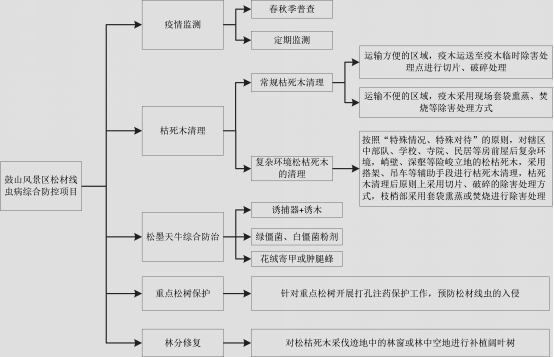  项目实施技术路线图4　项目主要技术措施主要技术的实施时间和区域5疫情普查监测5.1　疫情普查5.1.1　普查范围鼓山风景区辖区内所有松林全部列为本方案的普查范围（包括确权与尚未确权的林分）。5.1.2　普查内容查清可疑松枯死树发生分布范围、发生面积（以小班面积为准）和枯死树数量，绘制发生分布图表，掌握松病枯死树发生情况。5.1.3　普查时间每年实行春、秋季普查，一般在3~4月和9~10月进行。5.1.4　普查方法踏查：根据不同区域松林分布的特点，设计出便于观察全部林分的踏查路线；沿踏查路线用目测方法或借用望远镜查找有无当年的松枯死树，或针叶褪色，或针叶黄化，或针叶枯萎，或针叶呈红褐色等症状的松树，选择取样对象。详查：根据踏查结果，对可疑松枯死树进一步取样分离鉴定，确定是否发生疫情，并填写调查记录表。5.2　疫情监测5.2.1　地面定期巡查监测对监测区内的松林按森林资源小班分布图，指派专人沿设计线路进行定期巡查（每月一次），凡发现松树有感病症状，立即取样送检，确定是否有松材线虫。并认真填写相关的记录表格。5.2.2　地面定点监测设置固定监测点，尤其是在重点景点、索道、寺庙、学校等区域，设置固定监测点，派巡查人员定期进行巡查，对松枯死木的发生情况全面了解，为松枯死木的及时快速清理奠定基础，发现可疑枯死松树应立即取样送检，确定是否有松材线虫。5.2.3　空中监测应用无人机对重点区域进行航拍，通过图片判读松枯死木发生情况，并与GIS信息系统对接，直接生成松枯死木发生数量和发生面积统计结果，并与地面巡查监测结果进行比对、复核。5.3　可疑木取样5.3.1　取样方法对可疑的枯死木、濒死木必须进行取样鉴定。首先进行GPS定位，取样部位一般情况下在树干下部（胸高处）、上部（主干与主侧枝交界处）、中部（上、下部之间）3个部位取样。如仅部分枝条表现症状的，要在树干上部和死亡的枝条上取样。如外部表现症状明显的可在胸高处取样。在春季松墨天牛化蛹期，可在蛹室周围取样。取样时在取样部位剥净树皮，直接砍取100~200克木片；或在取样部位分别截取2 厘米厚的圆盘。取样时应排除人畜破坏、森林火灾、其他病虫害等原因造成的枯死树。取样时应考虑以下因素：松材线虫病发病高峰期一般在9~10月，从表现出针叶变黄、树脂分泌减少甚至停止至死亡约1个月至1个半月；在松林中一般是优势木先发病；由于不同地区种源的松材线虫的致病性、松树的抗性差异等原因，一些松树仅部分枝条表现感病外部症状。这种症状在混交林中表现尤其明显；抽取样品要及时并重点抽取尚未完全枯死或刚枯死的优势木（针叶呈黄绿或黄褐色，尚未完全枯萎，树皮尚未脱落，材质尚未腐朽）。所取的样品要及时贴上标签（记录样品号、采集地点、树种、树龄、部位、取样时间和取样人等）。5.3.2　抽样数量以林分小班为单位，表现典型症状的松树在10株以下时全部取样；10株以上时先抽取10株，再选取其余数量的1%~5%。5.3.3　样品的保存与处理取回的样品应及时分离鉴定，若需要保存可采取以下方法：将木片装入塑料袋内，扎紧袋口，在袋上扎几个小孔（也可直接保存木段、圆盘），放入4℃冰箱。若需长期保存，要经常在样品上喷水（一般在半个月至1个月内完成分离鉴定）。样品分离鉴定结束后应及时对样品进行销毁。5.4　分离鉴定将取回的样品在室内采用贝尔曼漏斗法或浅盘法进行线虫分离，分离时间一般需12小时以上。将分离液体收集到试管或烧杯中，通过自然沉淀或离心后进行镜检。5.5　松枯死木（枯枝）清理及除害处理5.5.1　松枯死木（枯枝）清理常规清理秋季普查及年底前发现的松枯死木（枯枝）须在当年12月底前集中清理完毕，1~3月发现的枯死木（枯枝）在3月底前清理完毕，4~8月底坚持常年清理，做到“发现一株，清理一株，除害一株”，并推行GPS定位清理。所有伐除的病死树和活树均应作除害处理（切片破碎、熏蒸或烧毁），并应在松墨天牛成虫羽化前完成。并如实填写枯死木、风折木、衰弱木、被压木等松木处理记录表。在伐木操作允许的条件下，松枯死木伐桩高度不得超过5cm，并喷药除害处理，若伐桩高度高于5cm，需伐桩去皮喷药后加套塑料膜并在四周压土的措施，1cm以上枝桠清除干净，具体技术措施及其他有关要求参照《松材线虫病防控技术规程》（DB35/T1451-2014）执行。复杂环境松枯死木的清理对于辖区中部队、学校、寺院、民居等房前屋后复杂环境，峭壁、深壑等险峻立地的松枯死木（通常直径都超过50cm），施工难度大、施工安全隐患大，常规手段无法完成清理，需要采取辅助措施进行施工。对于交通便利、靠近路边的枯死松木，可采用租用吊车的方式进行清理；对于房前屋后的枯死松树，则需采用搭架的方式进行清理；对于悬崖峭壁的枯死大树，可以采取剥皮喷洒农药的方法防治松墨天牛侵入。此类难清理的高大枯死木的清理工作一定要在保证施工人员安全、财产安全的前提下进行施工，对施工人员要做好安全防护措施，施工前要与业主方进行报备、沟通、协调，对影响交通通行的，要提前做好疏通、引导安排，对可能造成危及建筑安全的，要做好保护防范预案。5.5.2　除害处理除害处理对象：松枯死木伐桩、树干、枝桠以及枯枝。除害处理措施：为方便疫木除害处理，2017年鼓山风景区投入资金在十八景景区停车场附近建设了疫木除害临时处理点，主要用于疫木切片（破碎）除害处理。因此，鼓山风景区疫木处理可采用运送至该临时除害处理点进行切片、破碎。主要按照以下方式来进行疫木除害处理：（1） 枝梢部分：采用就地套袋熏蒸的方式进行现场除害处理。为防止在疫木下山过程中枝梢部分（直径1 cm以上松树枝桠）被遗漏的现象，且枝梢部分的松墨天牛幼虫虫口密度一般较高，所以所有枯死木枝梢部分均采用套袋熏蒸或集中焚烧的方式进行就地除害处理。（2） 树干部分：对于方便下山运输的枯死木的树干，采用下山运送至指定的切片除害处理车间进行除害处理。原则上当天伐倒的枯死木，当天必须运送至除害处理车间，当天必须进行除害处理。疫木运输过程的操作要求按照按照《松材线虫病疫木处理技术规范》（GB/T 23477）进行操作管理。对于偏远山域、交通不便的区域，疫木下山困难的，条件许可前提下，可采用人工、机械、以及租用马帮的方式实现疫木下山，如确实困难的树干、树梢部分均应采取套袋熏蒸除害方式进行除害处理。条件允许的，在保证安全的前提下，可采用焚烧的方式进行处理。除害处理方法：伐桩处理：伐桩高度应低于5 cm。全部去皮，去皮后纵向连砍数刀并间歇喷洒菊酯类农药+敌敌畏1：50溶液4-6次，然后用厚度0.8 mm以上的塑料薄膜包住伐根，用绳子捆扎，再用土覆盖。套袋熏蒸：按照《松材线虫病防控技术规范（DB35/T1451-2014）》，将枯死木的树干及直径1cm以上的树枝截成长度100cm~150cm的木段，装入0.8mm厚的塑料农膜袋里，就地搁置事先经整平的地面，以防滑落或滚动。包装不宜过多和过紧以防划破熏蒸袋。装袋搁置稳定后用透明胶布封补包装过程中熏蒸袋的破损处，按20克/m3 量从熏蒸袋两头均匀投放磷化铝，然后两头用绑带反折扎紧，最后再次检查熏蒸袋上的警示标志（注明：处理单位、处理时间、药剂名称），密封10 天~15天。使用磷化铝熏蒸处理应在室外最低温度10℃以上时进行。焚烧处理：适用于枯死木易流失、熏蒸袋易遭破坏、有焚烧场地的地方。每株松枯死树用GPS定位登记后，经采伐、伐根剥皮、药物处理，把整株木材（包括1cm以上枝桠）就近选择林边空地安全地段，集中小火堆烧（包括1厘米以上的枝桠），用火必须按《森林防火条例》审批，选择雨后或无风天气的清晨，所在乡镇政府应指派专人严密监视，彻底焚烧除害。焚烧完毕要用水、土等彻底熄灭余火。切片（破碎）处理：每株松木枯死树用GPS定位登记，经采伐、伐根剥皮、药物处理，把可利用的木材，运往疫木除害临时处理点进行切片破碎除害处理，将疫木切成厚度小于6毫米的碎屑或小木片。碎屑或小木片可以就地回归林地，也可以运到定点加工企业利用。未经切片除害处理的疫木禁止调运至辖区外。疫木安全利用的方法和技术要求按照《松材线虫病疫木处理技术规范》（GB/T 23477）和《松材线虫病发生区松木包装材料处理和管理》(GB/T 20427)执行。如确需跨区运输松木的，按照《鼓山风景区松材线虫病疫木跨区运输方案（2016~2018年）》的要求执行，松枯死木从采伐、下山、运输、除害全过程实行专人监管，运输松木必须依法办理木材运输证件，并采取捆绑等防护措施。管委会管理人员定期收集、汇总、核对《松材线虫病疫木检疫处理通知单》，准确掌握疫木流向和安全利用情况，并于每年1月20日前将疫木安全利用和监管情况报告福州市林业局，再由福州市汇总上报省林业有害生物防治检疫局。5.6　传播媒介松墨天牛综合防治诱捕器诱杀：在4~11月松墨天牛成虫活动期，在发生除治区中松墨天牛密度较高的区域，按每100亩挂设3个诱捕器的密度进行挂设，间距100m~150m， 5~7月松墨天牛羽化高峰期连续3个月每周收集松墨天牛成虫一次，其它月份每半月收集成虫一次，均要记录各诱捕器的松墨天牛成虫数量。诱捕器建议常年挂设在林间，11月至翌年3月可不更换诱芯，利用原诱芯继续引诱。11月至次年3月每个月收一次虫。诱木诱杀：根据山场的实际及利用松墨天牛喜好到衰弱枯死松木产卵的习性，在每个诱捕器的周边，砍伐1~2棵衰弱木，引诱松墨天牛成虫在诱木上产卵，待产卵期后集中除害处理。不但可以杀死其中所诱到的天牛，减少天牛种群密度，还可以取样、分离，达到监测的目的。绿僵菌、白僵菌粉剂防治：每年3月底前购买好对松墨天牛致病性强的绿僵菌、白僵菌粉剂（或粉炮）。在4~6月，林间湿度90%以上时在重点防控区喷洒粉剂，以每亩0.25kg的用量，或使用粉炮，按每亩2个粉炮的用量进行林间放菌，并用套笼法检查防治效果。   花绒寄甲：在松墨天牛种群数量较低的松林，每亩林地设1株至2株诱木；当该诱木中的松墨天牛幼虫发育到2龄至3龄时，伐倒诱树，每株诱木释放花斑花绒寄甲卵1000粒或释放成虫20对。操作方法是：利用人工繁殖的花斑花绒寄甲卵堆，按卵堆的自然大小剪成每块含80粒至200粒卵的卵块，制成卵卡，将卵卡用订书机均匀钉到树干上。释放成虫于下午黄昏时候进行，直接将成虫释放到树干基部即可。在松墨天牛种群数量较低的林分，每亩松林选择松树枯死木或有松墨天牛危害的松树4株至5株，作为直接释放花斑花绒寄甲卵或成虫的受体，释放量为卵2000粒/株，或成虫10对/株。在释放花绒寄甲的林分中，花绒寄甲已寄生在死树中松墨天牛上，不要将诱木和枯死树清理出林地，可于松墨天牛羽化前砍伐集中起来，放在林中，用8目铁丝网笼罩住，待花绒寄甲羽化迁飞后将诱木集中并烧毁。肿腿蜂：吸收国内应用肿腿蜂防治蛀干害虫技术，引进肿腿蜂蜂种，通过松墨天牛幼虫复壮、繁殖较大量的肿腿蜂，再释放到林间寄生松墨天牛幼龄期幼虫，以降低林间天牛数量，达到控制和减少病死树之目的。按国家林业局《松材线虫病防治技术方案》，以中心点放蜂法，放蜂密度为每公顷1万头。放蜂后每个月检查寄生效果，连续3次。并用套笼法验证检查防治效果。在松墨天牛幼虫幼龄期，气温25~28℃，相对湿度60%~70%的6~8月的晴天放蜂。放蜂时，根据平均每玻管含蜂量推算每个放蜂点放置蜂管数量，将蜂管棉塞打开后，蜂管平摊在靠近若干株松树的地表中央，让蜂自行在林间扩散寻找寄主。一般情况下，将棉塞打开后，所有活的肿腿蜂会在2分钟内全部爬出管外，在这过程中，也可将试管多次靠在诱木的不同部位上，使诱木上的肿腿蜂多点分布，提高寄生效果。在使用肿腿蜂防治松墨天牛幼龄期幼虫时，如果是被害较重的林分，应注意该项技术与诱捕器、诱木诱杀等措施结合使用，在对林间的高虫口松墨天牛进行诱杀，虫口有较大下降后，再释放肿腿蜂防治剩余的松墨天牛，效果更好。5.7  重点松树打孔注药保护对于名木古树或风景区内高大的、景观好的松树，需特别保护的松树，进行松材线虫免疫注射液、甲维盐·阿维菌素注干液等药物注射（具体药剂选择、操作方法和用量参考《国家林业局关于印发《松材线虫病防治技术方案（修订版）》的通知（林造发〔2010〕35号）》），以增强树体抵御松材线虫病原侵染和松墨天牛危害的能力。在12月下旬至翌年2月底前，用打孔机在树干基部向下打与树干纵轴呈45°的斜孔，孔径7 mm，孔深4 cm~5 cm，将药剂小瓶斜插入木质部，任药液自流渗入树体。注射药物可择优选取相关公司开发的注射剂，一般根据松树胸径大小确定打孔数量，每孔注入药量参照不同药剂的使用说明。通过表格记录每株松树的地点、注射时间、注射药物数量。对施工质量、药剂使用、完成时间等严格把关。5.8  林分修复采伐改造后恢复植被，可以结合国家储备林、林分修复、生物防火林带、珍贵树种造林、“三带一区”景观林改造等工程建设，享受相关扶持政策，通过林分修复调整林分结构和林相，提高生物多样性，具体造林技术参考《造林技术规程》（DB35/T 84-2005）执行。采伐后，根据适地适树原则，尽量选择相对速生的乡土阔叶树种进行改造，如翅荚木、相思类、枫香、檫树、木荷、闽粤栲、米槠、毛红椿、马褂木、无患子、酸枣、千年桐、油桐、火力楠、米老排等。5.9  疫木监管和宣传教育加强对疫木的监管，未经除害处理（切片破碎）的疫木严禁调运出辖区。疫木原则上当天清理，当天除害处理，严格按照《福建省松材线虫病疫区和疫木管理办法》实行定点安全利用，并加强堆场、运输、加工等环节的监管。禁止任何单位和个人擅自采伐、调运、经营、加工和使用疫木及其制品，力争疫木不流失。同时，利用广播、电视、报刊、即时通讯工具和互联网等媒体，多渠道宣传松材线虫病危害性，经常性对使用、加工和经营松木及其制品企业开展检疫检查，严厉查处和打击违法违规调运、使用、加工经营疫木及其制品的行为。5.10　验收由项目业主组织检查验收。验收采取现场检查与资料审查相结合。综合评定出验收结果。主要包括（1）枯死木清理及除害处理任务完成情况：按照“发现一株，清理一株，除害一株”的原则全面开展松枯死木清理工作，松枯死木除害处理率和除害处理合格率达100%；要求及时将松枯死木全部伐除，并进行除害处理，除治现场要求将采伐的松树、直径大于1cm的枝桠和采伐剩余物清理干净彻底，通过切片破碎处理、套袋熏蒸、焚烧等除害处理方式进行除害处理。松枯死树数量逐年下降10%；（2）松墨天牛综合防治措施完成情况：根据松墨天牛防治要求进行综合防治的实施。完成松墨天牛综合防治的各项任务；（3）实施监测调查情况；加强风景区内松林监测，监测覆盖率100%，确保第一时间发现枯死木；（4）内业技术资料收集和档案建立情况；（5）年度防控成效评估。5.11  强化督查考核1、严格编制实施方案，经专家评审或论证后，逐级上报主管部门，批准后严格规范实施。2、做好平时督导。组织管委会各部门个有关人员，不定期对项目执行情况和任务完成情况进行督促检查，如防控工作进度缓慢、措施不力的，要督促其限期整改，确保阶段性目标任务的顺利完成。3、抓好检查考核。对照防控目标全面开展自查和检查考核，并将自查和考核结果上报上级主管部门。项目竣工后，提请主管部门进行综合考核。6　项目实施进度项目实施期为5年，即2018年1月至2022年12月。除治专业队应根据《鼓山风景区2018~2022年度松材线虫病综合防控总体方案》要求开展各项防控工作。鼓岭旅游度假区管委会应根据项目特点和项目防控目标，结合除治专业队的除治情况及监理单位的监理报告，采取分期投资、分批实施、稳步推进的原则，及时总结松材线虫病防控工作成效与经验，以确保项目保质保量如期完成，进行合理有序的项目建设进度安排。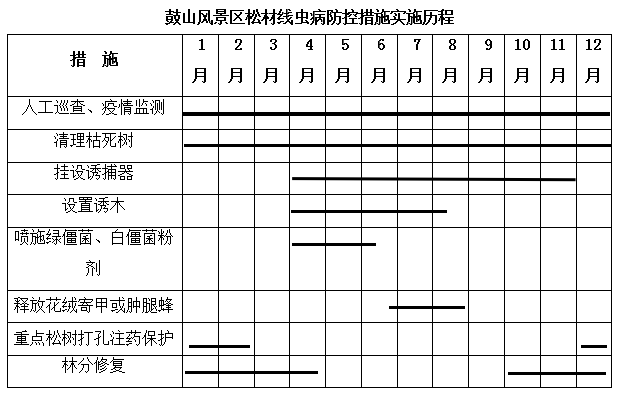 鼓山风景区年度松材线虫病防控实施进度表7　投资概算7.1　投资概算依据本估算主要依据国家计委（计建设[1991]55号文）有关精神和国家林业局（林计发[2004]36号文）《森林病虫害综合治理工程项目建设标准》及原林业部颁布《林业工程建设概算编制》方法的有关规定，并结合当地近期的具体实际，通过综合分析编制。7.2　投资概算标准国家计委有关精神和国家林业局（林计发[2004]36号文）《森林病虫害综合治理工程项目建设标准》及原林业部颁布《林业工程建设概算编制》方法的有关规定；松材线虫病综合防控各项技术措施所需工作量以及枯死木清理所需的一些辅助措施；除治与监测工作所需仪器、设备、工具、材料和数量以及目前的单价；当前福州市的社会劳动力工资水平；松材线虫病综合防控面积等；7.3　投资概算经估算，鼓山风景区2018~2022年度松材线虫病综合防控项目防控工程直接费用969.99万元。7.3.1工程费用969.99万元（1）疫情调查监测1.59万元：疫情监测费用包括松枯死木季度调查、春、秋季松材线虫病普查、定期监测等费用，普查监测6360亩，每亩0.5元，5年共需费用1.59万元。（2）松枯死树清理及除害费用793.62万元：磷化铝、熏蒸袋等材料费40.54万元，人工费753.08万元。其中常规枯死木清理，熏蒸袋和磷化铝40.54万元，2018年度清理4000株，以后按2019年度下降30%、2020年度下降20%，2021和2022年度分别下降10%计，每株材积按照0.7立方计，其中按照70%枯死木运送至疫木除害临时处理点切片破碎处理，清理人工费按每立方800元计，5年人工费为504.52万元，运输费及破碎费按每立方80元计，5年共计50.45万元；30%枯死木就地除害处理，清理人工费按照400元每立方计，5年人工费为108.11万元。复杂环境下松枯死木清理，每年按照60株计，包括使用辅助措施（吊机、搭架等）及清理、除害处理（含运输）费用，每株费用按3000元计，每年需18万元，5年共计90万元。（3）松墨天牛综合防治费117.78万元生物防治措施：松墨天牛绿僵菌菌剂每年防治2000亩，每亩按照0.25kg计算，材料费每年2万元，5年需10万元，人工费按5元/亩计，每年需1万元，5年合计5万元；白僵菌每年防治2000亩，每亩按照0.25kg计算，材料费每年0.8万元，5年需4万元，人工费按5元/亩计，每年需1万元，5年合计5万元。天敌（花绒寄甲或肿腿蜂）每年防治500亩，购买天敌每亩以60元计，每年需3万元，5年共计15万元，施放人工每亩10元计，每年费用0.5万元，5年费用2.5万元，合计17.5万元。物理防治措施：每年200套诱捕器，每套120元，第二年起按照每年60套进行更新，5年合计5.28万元，每套诱捕器每年配套6套诱芯（引诱剂，约6~7个月的用量），每套诱芯按65元计，每年需7.8万元，5年共计39万元，诱木每年200处，每处20元，5年共计2万元，诱捕器挂设、收虫、换药及诱木管理等费用每套以300元计，每年6万元，5年合计30万元，合计76.28万元。（4）重点松树打孔注药保护20万元每年对200株次重点松树进行打孔注药，每株次按照材料费190元，人工费每株次10元计，5年共需20万元。（5）施工人员保险费用12万元施工人员意外保险费用（砍伐及高空风险作业）每年按20人次，每人保费1200元计，每年需2.4万元，5年共计12万元。（6）企业管理费25万元企业管理费每年5万元，5年25万元。鼓山风景区松墨天牛综合防治措施分布示意图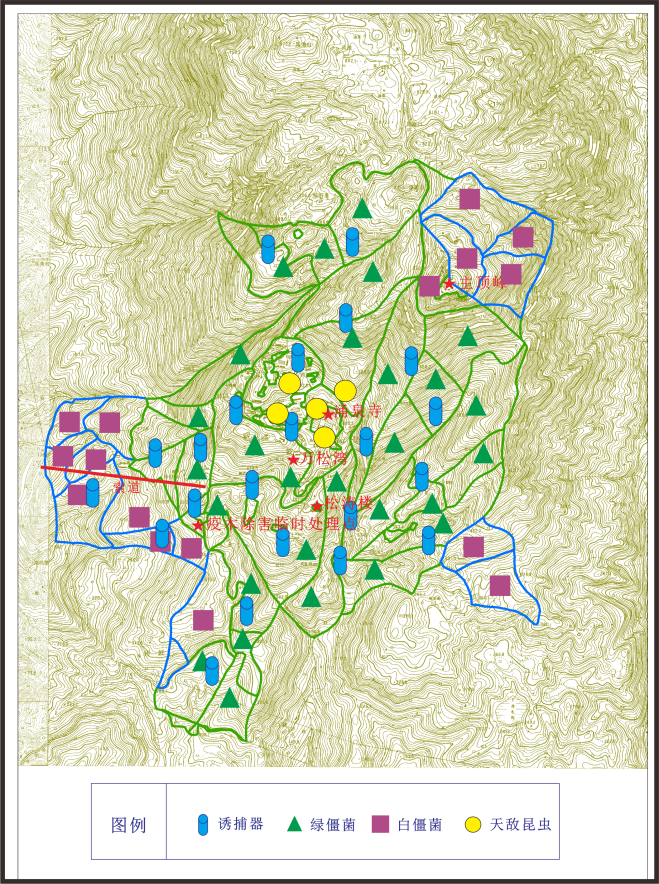 鼓山风景区重点松树打孔注药保护实施区域示意图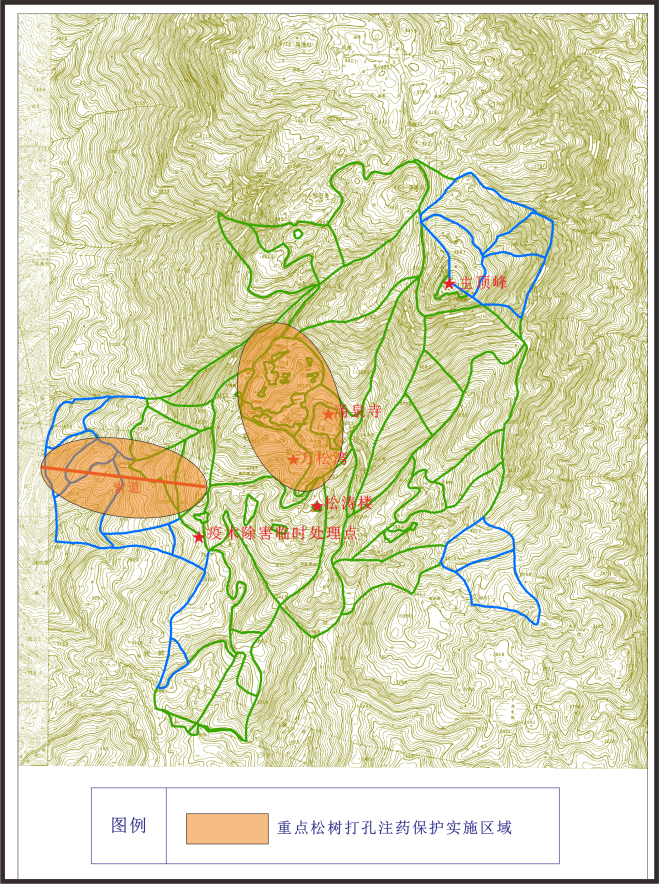 附：（一）项目总体目标、年度指标、工作绩效及考核办法1、总体目标：在严格封锁、防止入侵、排除人为干扰和进度资金保障的基础上，通过五年的综合治理，实现2022年度持续控制区内枯死木发生率在万分之一以下（按平均50株/亩计算立株量），诱集到的松墨天牛体内松材线虫的检出率在1%以下；濒死木、枯枝松材线虫检出率在1%以下。2、年度指标：1）2018-2022年度在项目实施区内，下年度的松枯死树数量较上年度下降n%以上（枯死树分别为n株、n株和n株以下）。（具体按投标人报告值）3、工作绩效：实行百分制，95分以上为合格。1）清理除治松枯死树（枝）和濒死木（40分）。伐倒不清理除治发现一株扣10分（火险期除外），清理除治不合格发现一处扣2分，伐根高于5厘米或包扎不合格一个扣1分，疫木流失进入农家发现一次扣5分，未取样、送检（每株上中下取样及时送到监理方）一次扣1分。2）管理诱捕器、收集松墨天牛（15分）。换诱剂不及时发现一次扣2分，收集松墨天牛不及时发现一次扣1分。3）生物化学防治（10分）。不按规定要求喷洒药物一次扣2分，喷洒药物不到位、不均匀一次扣5分4）松材线虫病疫情普查（5分）。疫情普查不到位、不及时一次扣2分，没有普查扣5分。5）内、外业档案（5分）。内、外业档案不齐全扣1分、不真实扣2分、弄虚作假扣5分，年度实施方案1个月内不提供扣2分，工作总（小）结、报表等上报不及时一次扣1分.6）其他（15分）。不听从甲、丙方管理、指挥、工作安排一次扣5分，违反《合同》规定一项扣5分，该项扣分不封顶。4、考核办法：考核实行总体目标、年度指标与工作绩效相结合，总体目标、年度指标与工作绩效全部合格为达标，三项考核指数有一项不合格既不达标。（二）违约责任和争议解决方式1、半年、年度度验收不合格的，经整改采取补救措施，经项目监理单位确认未对工程总体考核目标和年度指标造成影响的，在第二次验收合格的，可以提请支付当期工程款。施工质量不合格，经采购人及监理方下达责令整改通知后，中标人不予认真整改或整改后仍不合格，经项目监理单位确认对工程年度指标和总体考核目标造成影响，造成半年、年度度验收不合格的，采购人将不予支付当期工程款，同时可以单方面解除合同。2、竣工总验收不合格的，余款不再支付。3、中标人如有下列行为之一视为违约，采购人有权终止合同、取消其履约保证金，中标人赔偿采购人的一切损失。4、中标人所提供的服务质量与投标文件的承诺不相符；5、中标人不能按期完成松材线虫病防控项目服务工作，并造成重大影响；6、中标人不能达到国家相关行业规定的标准或招标文件要求；7、中标人的松材线虫病防控项目服务管理工作严重滞后，无法满足采购人的要求；8、中标人未经采购人同意将项目转包他人；9、中标人违反双方签署合同书的其他主要条款。三、商务条件（以“★”标示的内容为不允许负偏离的实质性要求）包：1
1、交付地点：福建省福州市晋安区鼓山风景区 
2、交付时间：合同签订后 (15) 天内进场施工
3、交付条件：签订合同后支付96.999万元，比例：10%；第一年项目验收合格后支付176.3万元，比例18.2%；第二年项目验收合格后支付206.01万元，比例21.2%;第三年项目验收合格后支付175.4万元，比例18.1%;第四年项目验收合格后支付163.15万元，比例16.8%;第五年项目验收合格后支付152.13万元，比例15.7%.4、是否收取履约保证金：是。履约保证金百分比：10%。中标人在签订政府采购合同前应向采购人缴纳合同总金额的10%作为履约保证金，履约保证金应以支票、汇票、本票或者银行出具的保函等非现金形式提交。该履约保证金于将在合同服务期结束后且中标人无违约的前提下一周内无息退还。
5、是否邀请投标人参与验收：否
6、验收方式数据表格 支付方式数据表格 其它重要须知：为了确保各投标人了解本项目的实际需求，投标人须对本项目的防控山地进行实地踏勘（示范踏勘区域由采购人指定）。 （1）现场踏勘安排：统一现场勘查时间在2018年  月  日-2018年  月  日09:00-16:00 (逾期不予以接待)，潜在投标人须自行到现场进行实地踏勘以保证项目能够顺利开展，在获得采购人的允许并事先作好安排后进行现场踏勘，所涉及的费用和风险由投标人自已承担。 (2)潜在投标人现场踏勘时应随带的资料：本单位介绍信原件及现场踏勘确认书。 (3)现场踏勘完毕，采购人将已踏勘过现场的潜在投标人的单位介绍信作为备案；潜在投标人将经采购人盖章确认后的《现场踏勘确认书》作为投标文件的一部分，随同投标文件一同递交（《现场踏勘确认书》格式自拟，原件放入报价文件技术商务部分正本中，电子后台也需扫描上传至技术部分，否则投标无效）。采购单位联系人：卢工 13599084384。四、其他事项1、除招标文件另有规定外，若出现有关法律、法规和规章有强制性规定但招标文件未列明的情形，则投标人应按照有关法律、法规和规章强制性规定执行。2、其他：无第六章 政府采购合同（参考文本）编制说明1、签订合同应遵守政府采购法、合同法。2、签订合同时，采购人与中标人应结合招标文件第五章规定填列相应内容。招标文件第五章已有规定的，双方均不得变更或调整；招标文件第五章未作规定的，双方可通过友好协商进行约定。3、国家有关部门对若干合同有规范文本的，可使用相应合同文本。甲方：（采购人全称）乙方：（中标人全称）根据招标编号为            的（填写“项目名称”）项目（以下简称：“本项目”）的招标结果，乙方为中标人。现经甲乙双方友好协商，就以下事项达成一致并签订本合同：1、下列合同文件是构成本合同不可分割的部分：1.1合同条款；1.2招标文件、乙方的投标文件；1.3其他文件或材料：□无。□（按照实际情况编制填写需要增加的内容）。2、合同标的（按照实际情况编制填写，可以是表格或文字描述）。3、合同总金额3.1合同总金额为人民币大写：       元（￥        ）。4、合同标的交付时间、地点和条件4.1交付时间：                     ；4.2交付地点：                     ；4.3交付条件：                     。5、合同标的应符合招标文件、乙方投标文件的规定或约定，具体如下：（按照实际情况编制填写，可以是表格或文字描述）。6、验收6.1验收应按照招标文件、乙方投标文件的规定或约定进行，具体如下：（按照实际情况编制填写，可以是表格或文字描述）。6.2本项目是否邀请其他投标人参与验收：□不邀请。□邀请，具体如下：（按照招标文件规定填写）。7、合同款项的支付应按照招标文件的规定进行，具体如下：（按照实际情况编制填写，可以是表格或文字描述，包括一次性支付或分期支付等）。8、履约保证金□无。□有，具体如下：（按照招标文件规定填写）。9、合同有效期（按照实际情况编制填写，可以是表格或文字描述）。10、违约责任（按照实际情况编制填写，可以是表格或文字描述）。11、知识产权11.1乙方提供的采购标的应符合国家知识产权法律、法规的规定且非假冒伪劣品；乙方还应保证甲方不受到第三方关于侵犯知识产权及专利权、商标权或工业设计权等知识产权方面的指控，若任何第三方提出此方面指控均与甲方无关，乙方应与第三方交涉，并承担可能发生的一切法律责任、费用和后果；若甲方因此而遭致损失，则乙方应赔偿该损失。11.2若乙方提供的采购标的不符合国家知识产权法律、法规的规定或被有关主管机关认定为假冒伪劣品，则乙方中标资格将被取消；甲方还将按照有关法律、法规和规章的规定进行处理，具体如下：（按照实际情况编制填写）。12、解决争议的方法12.1甲、乙双方协商解决。12.2若协商解决不成，则通过下列途径之一解决：□提交仲裁委员会仲裁，具体如下：（按照实际情况编制填写）。□向人民法院提起诉讼，具体如下：（按照实际情况编制填写）。13、不可抗力13.1因不可抗力造成违约的，遭受不可抗力一方应及时向对方通报不能履行或不能完全履行的理由，并在随后取得有关主管机关证明后的15日内向另一方提供不可抗力发生及持续期间的充分证据。基于以上行为，允许遭受不可抗力一方延期履行、部分履行或不履行合同，并根据情况可部分或全部免于承担违约责任。13.2本合同中的不可抗力指不能预见、不能避免、不能克服的客观情况，包括但不限于：自然灾害如地震、台风、洪水、火灾及政府行为、法律规定或其适用的变化或其他任何无法预见、避免或控制的事件。14、合同条款（按照实际情况编制填写。招标文件第五章已有规定的，双方均不得变更或调整；招标文件第五章未作规定的，双方可通过友好协商进行约定）。15、其他约定15.1合同文件与本合同具有同等法律效力。15.2本合同未尽事宜，双方可另行补充。15.3合同生效：自签订之日起生效；通过福建省政府采购网上公开信息系统采用电子形式签订合同的，签订之日以系统记载的双方使用各自CA证书在合同上加盖单位公章或合同章的日期中的最晚时间为准。15.4本合同一式（填写具体份数）份，经双方授权代表签字并盖章后生效。甲方、乙方各执（填写具体份数）份，送（填写需要备案的监管部门的全称）备案（填写具体份数）份，具有同等效力。15.5其他：□无。□（按照实际情况编制填写需要增加的内容）。（以下无正文）甲方：           乙方：住所：          住所：单位负责人：       单位负责人：委托代理人：        委托代理人：联系方法：        联系方法：开户银行：        开户银行：账号：          账号：签订地点：                签订日期：    年   月   日                                                                                  第七章 投标文件格式编制说明1、除招标文件另有规定外，本章中：1.1涉及投标人的“全称”：（1）不接受联合体投标的，指投标人的全称。（2）接受联合体投标且投标人为联合体的，指牵头方的全称并加注（联合体牵头方），即应表述为：“牵头方的全称（联合体牵头方）”。1.2涉及投标人“加盖单位公章”：（1）不接受联合体投标的，指加盖投标人的单位公章。（2）接受联合体投标且投标人为联合体的，指加盖联合体牵头方的单位公章。1.3涉及“投标人代表签字”：（1）不接受联合体投标的，指由投标人的单位负责人或其授权的委托代理人签字，由委托代理人签字的，应提供“单位负责人授权书”。（2）接受联合体投标且投标人为联合体的，指由联合体牵头方的单位负责人或其授权的委托代理人签字，由委托代理人签字的，应提供“单位负责人授权书”。1.4“其他组织”指合伙企业、非企业专业服务机构、个体工商户、农村承包经营户等。1.5“自然人”指具有完全民事行为能力、能够承担民事责任和义务的中国公民。2、除招标文件另有规定外，本章中“投标人的资格及资信证明文件”：2.1投标人应按照招标文件第二章、第七章规定进行编制，如有必要，可增加附页，附页作为资格及资信文件的组成部分。2.2接受联合体投标且投标人为联合体的，联合体中的各方均应按照本章第2.1点规定提交全部资料。3、投标人对投标文件的索引应编制页码。4、除招标文件另有规定外，招标文件要求原件的，投标人在纸质投标文件正本中应提供原件；招标文件要求复印件的，投标人在纸质投标文件中提供原件、复印件、扫描件皆可；招标文件对原件、复印件未作要求的，投标人在纸质投标文件中提供原件、复印件、扫描件皆可。5、除本章“编制说明”第5.1条规定情形外，若投标人提供注明“复印件无效”的证明材料或资料，其纸质投标文件正本中应提供原件。5.1有效期内的《检察机关行贿犯罪档案查询结果告知函》复印件，无论内容中是否注明“复印件无效”，均视同有效。封面格式福建省政府采购投标文件（资格及资信证明部分）（填写正本或副本）项目名称：（由投标人填写）备案编号：（由投标人填写）招标编号：（由投标人填写）所投合同包：（由投标人填写）投标人：（填写“全称”）（由投标人填写）年（由投标人填写）月
索引一、投标函二、投标人的资格及资信证明文件三、投标保证金
一、投标函致：                     兹收到贵单位关于（填写“项目名称”）项目（招标编号：     ）的投标邀请，本投标人代表（填写“全名”）已获得我方正式授权并代表投标人（填写“全称”）参加投标，并提交招标文件规定份数的投标文件正本和副本。我方提交的全部投标文件均由下述部分组成：（1）资格及资信证明部分①投标函②投标人的资格及资信证明文件③投标保证金（2）报价部分①开标一览表②投标分项报价表③招标文件规定的价格扣除证明材料（若有）④招标文件规定的加分证明材料（若有）（3）技术商务部分①标的说明一览表②技术和服务要求响应表③商务条件响应表④投标人提交的其他资料（若有）根据本函，本投标人代表宣布我方保证遵守招标文件的全部规定，同时：1、确认：1.1所投合同包的投标报价详见“开标一览表”及“投标分项报价表”。1.2我方已详细审查全部招标文件[包括但不限于：有关附件（若有）、澄清或修改（若有）等]，并自行承担因对全部招标文件理解不正确或误解而产生的相应后果和责任。2、承诺及声明：2.1我方具备招标文件第一章载明的“投标人的资格要求”且符合招标文件第三章载明的“二、投标人”之规定，否则投标无效。2.2我方提交的投标文件各组成部分的全部内容及资料是不可割离且真实、有效、准确、完整和不具有任何误导性的，否则产生不利后果由我方承担责任。2.3我方提供的标的价格不高于同期市场价格，否则产生不利后果由我方承担责任。2.4投标保证金：若出现招标文件第三章规定的不予退还情形，同意贵单位不予退还。2.5投标有效期：按照招标文件第三章规定执行，并在招标文件第二章载明的期限内保持有效。2.6若中标，将按照招标文件、我方投标文件及政府采购合同履行责任和义务。2.7若贵单位要求，我方同意提供与本项目投标有关的一切资料、数据或文件，并完全理解贵单位不一定要接受最低的投标报价或收到的任何投标。2.8除招标文件另有规定外，对于贵单位按照下述联络方式发出的任何信息或通知，均视为我方已收悉前述信息或通知的全部内容：通信地址：           邮编：         联系方法：（包括但不限于：联系人、联系电话、手机、传真、电子邮箱等）投标人：（全称并加盖单位公章）投标人代表签字：                   日期：    年   月   日
二、投标人的资格及资信证明文件二-1单位负责人授权书（若有）致：                     我方的单位负责人（填写“单位负责人全名”）授权（填写“投标人代表全名”）为投标人代表，代表我方参加（填写“项目名称”）项目（招标编号：         ）的投标，全权代表我方处理投标过程的一切事宜，包括但不限于：投标、参加开标、谈判、澄清、签约等。投标人代表在投标过程中所签署的一切文件和处理与之有关的一切事务，我方均予以认可并对此承担责任。投标人代表无转委权。特此授权。（以下无正文）单位负责人：      身份证号：      手机：      投标人代表：       身份证号：       手机：       授权方投标人：（全称并加盖单位公章）单位负责人签字或盖章：                   接受授权方投标人代表签字：                   签署日期：    年   月   日附：单位负责人、投标人代表的身份证正反面复印件★注意：1、企业（银行、保险、石油石化、电力、电信等行业除外）、事业单位和社会团体法人的“单位负责人”指法定代表人，即与实际提交的“营业执照等证明文件”载明的一致。2、银行、保险、石油石化、电力、电信等行业：以法人身份参加投标的，“单位负责人”指法定代表人，即与实际提交的“营业执照等证明文件”载明的一致；以非法人身份参加投标的，“单位负责人”指代表单位行使职权的主要负责人，即与实际提交的“营业执照等证明文件”载明的一致。3、投标人（自然人除外）：若投标人代表为单位负责人授权的委托代理人，应提供本授权书；若投标人代表为单位负责人，应在此项下提交其身份证正反面复印件，可不提供本授权书。
4、投标人为自然人的，可不填写本授权书。
5、纸质投标文件正本中的本授权书（若有）应为原件。 
二-2营业执照等证明文件致：                     （ ）投标人为法人（包括企业、事业单位和社会团体）的现附上由（填写“签发机关全称”）签发的我方统一社会信用代码（请填写法人的具体证照名称）复印件，该证明材料真实有效，否则我方负全部责任。（ ）投标人为非法人（包括其他组织、自然人）的□现附上由（填写“签发机关全称”）签发的我方（请填写非自然人的非法人的具体证照名称）复印件，该证明材料真实有效，否则我方负全部责任。□现附上由（填写“签发机关全称”）签发的我方（请填写自然人的身份证件名称）复印件，该证明材料真实有效，否则我方负全部责任。★注意：1、请投标人按照实际情况编制填写，在相应的（）中打“√”并选择相应的“□”（若有）后，再按照本格式的要求提供相应证明材料的复印件。2、投标人为企业的，提供有效的营业执照复印件；投标人为事业单位的，提供有效的事业单位法人证书复印件；投标人为社会团体的，提供有效的社会团体法人登记证书复印件；投标人为合伙企业、个体工商户的，提供有效的营业执照复印件；投标人为非企业专业服务机构的，提供有效的执业许可证等证明材料复印件；投标人为自然人的，提供有效的自然人身份证件复印件；其他投标人应按照有关法律、法规和规章规定，提供有效的相应具体证照复印件。3、投标人提供的相应证明材料复印件均应符合：内容完整、清晰、整洁，并由投标人加盖其单位公章。投标人：（全称并加盖单位公章）投标人代表签字：                   日期：    年   月   日
二-3财务状况报告（财务报告、或资信证明、或投标担保函）致：                     （ ）投标人提供财务报告的□企业适用：现附上我方（填写“具体的年度、或半年度、或季度”）财务报告复印件，包括资产负债表、利润表、现金流量表、所有者权益变动表（若有）及其附注（若有），上述证明材料真实有效，否则我方负全部责任。□事业单位适用：现附上我方（填写“具体的年度、或半年度、或季度”）财务报告复印件，包括资产负债表、收入支出表（或收入费用表）、财政补助收入支出表（若有），上述证明材料真实有效，否则我方负全部责任。□社会团体适用：现附上我方（填写“具体的年度、或半年度、或季度”）财务报告复印件，包括资产负债表、业务活动表、现金流量表，上述证明材料真实有效，否则我方负全部责任。（ ）投标人提供资信证明的□非自然人适用（包括企业、事业单位、社会团体和其他组织）：现附上我方开户（基本存款账户）许可证复印件及我方银行：（填写“基本存款账户的开户银行全称”）出具的资信证明复印件，上述证明材料真实有效，否则我方负全部责任。□自然人适用：现附上我方银行：（填写自然人的“个人账户的开户银行全称”）出具的资信证明复印件，上述证明材料真实有效，否则我方负全部责任。（ ）投标人提供投标担保函的现附上由财政部门认可的政府采购专业担保机构：（填写“担保机构全称”）出具的投标担保函复印件，上述证明材料真实有效，否则我方负全部责任。★注意：1、请投标人按照实际情况编制填写，在相应的（）中打“√”并选择相应的“□”（若有）后，再按照本格式的要求提供相应证明材料的复印件。2、投标人提供的财务报告复印件（成立年限按照投标截止时间推算）应符合下列规定：2.1成立年限满1年及以上的投标人，提供经审计的上一年度的年度财务报告。2.2成立年限满半年但不足1年的投标人，提供该半年度中任一季度的季度财务报告或该半年度的半年度财务报告。※无法按照本格式第2.1、2.2条规定提供财务报告复印件的投标人（包括但不限于：成立年限满1年及以上的投标人、成立年限满半年但不足1年的投标人、成立年限不足半年的投标人），应按照本格式的要求选择提供资信证明复印件或投标担保函复印件，其中：非自然人的投标人选择提供资信证明的，还应附上其开户（基本存款账户）许可证复印件。 3、“财政部门认可的政府采购专业担保机构”应符合《财政部关于开展政府采购信用担保试点工作方案》（财库[2012]124号）的规定。4、投标人提供的相应证明材料复印件均应符合：内容完整、清晰、整洁，并由投标人加盖其单位公章。投标人：（全称并加盖单位公章）投标人代表签字：                   日期：    年   月   日
二-4依法缴纳税收证明材料致：                     1、依法缴纳税收的投标人（ ）法人（包括企业、事业单位和社会团体）的现附上自    年   月   日至    年   月   日期间我方缴纳的（按照投标人实际缴纳的税种名称填写，如：增值税、所得税等）税收凭据复印件，上述证明材料真实有效，否则我方负全部责任。（ ）非法人（包括其他组织、自然人）的现附上自    年   月   日至    年   月   日期间我方缴纳的（按照投标人实际缴纳的税种名称填写）税收凭据复印件，上述证明材料真实有效，否则我方负全部责任。2、依法免税的投标人（ ）现附上我方依法免税证明材料复印件，上述证明材料真实有效，否则我方负全部责任。★注意：1、请投标人按照实际情况编制填写，在相应的（）中打“√”，并按照本格式的要求提供相应证明材料的复印件。2、投标人提供的税收凭据复印件应符合下列规定：2.1投标截止时间前（不含投标截止时间的当月）已依法缴纳税收的投标人，提供投标截止时间前六个月（不含投标截止时间的当月）中任一月份的税收凭据复印件。2.2投标截止时间的当月成立且已依法缴纳税收的投标人，提供投标截止时间当月的税收凭据复印件。2.3投标截止时间的当月成立但因税务机关原因导致其尚未依法缴纳税收的投标人，提供依法缴纳税收承诺书原件（格式自拟），该承诺书视同税收凭据。3、“依法缴纳税收证明材料”有欠缴记录的，视为未依法缴纳税收。4、投标人提供的相应证明材料复印件均应符合：内容完整、清晰、整洁，并由投标人加盖其单位公章。投标人：（全称并加盖单位公章）投标人代表签字：                   日期：    年   月   日
二-5依法缴纳社会保障资金证明材料致：                     1、依法缴纳社会保障资金的投标人（ ）法人（包括企业、事业单位和社会团体）的现附上自    年   月   日至    年   月   日我方缴纳的社会保险凭据（限：税务机关/社会保障资金管理机关的专用收据或社会保险缴纳清单，或社会保险的银行缴款收讫凭证）复印件，上述证明材料真实有效，否则我方负全部责任。（ ）非法人（包括其他组织、自然人）的自    年   月   日至    年   月   日我方缴纳的社会保险凭据（限：税务机关/社会保障资金管理机关的专用收据或社会保险缴纳清单，或社会保险的银行缴款收讫凭证）复印件，上述证明材料真实有效，否则我方负全部责任。2、依法不需要缴纳社会保障资金的投标人（ ）现附上我方依法不需要缴纳社会保障资金证明材料复印件，上述证明材料真实有效，否则我方负全部责任。★注意：1、请投标人按照实际情况编制填写，在相应的（）中打“√”，并按照本格式的要求提供相应证明材料的复印件。2、投标人提供的社会保险凭据复印件应符合下列规定：2.1投标截止时间前（不含投标截止时间的当月）已依法缴纳社会保障资金的投标人，提供投标截止时间前六个月（不含投标截止时间的当月）中任一月份的社会保险凭据复印件。2.2投标截止时间的当月成立且已依法缴纳社会保障资金的投标人，提供投标截止时间当月的社会保险凭据复印件。2.3投标截止时间的当月成立但因税务机关/社会保障资金管理机关原因导致其尚未依法缴纳社会保障资金的投标人，提供依法缴纳社会保障资金承诺书原件（格式自拟），该承诺书视同社会保险凭据。3、“依法缴纳社会保障资金证明材料”有欠缴记录的，视为未依法缴纳社会保障资金。4、投标人提供的相应证明材料复印件均应符合：内容完整、清晰、整洁，并由投标人加盖其单位公章。投标人：（全称并加盖单位公章）投标人代表签字：                   日期：    年   月   日
二-6具备履行合同所必需设备和专业技术能力的声明函（若有）致：                     我方具备履行合同所必需的设备和专业技术能力，否则产生不利后果由我方承担责任。特此声明。★注意：1、招标文件未要求投标人提供“具备履行合同所必需的设备和专业技术能力专项证明材料”的，投标人应提供本声明函。2、招标文件要求投标人提供“具备履行合同所必需的设备和专业技术能力专项证明材料”的，投标人可不提供本声明函。3、纸质投标文件正本中的本声明函（若有）应为原件。4、请投标人根据实际情况如实声明，否则视为提供虚假材料。投标人：（全称并加盖单位公章）投标人代表签字：                   日期：    年   月   日
二-7参加采购活动前三年内在经营活动中没有重大违法记录书面声明致：                     参加采购活动前三年内，我方在经营活动中没有重大违法记录，否则产生不利后果由我方承担责任。特此声明。★注意：1、“重大违法记录”指投标人因违法经营受到刑事处罚或责令停产停业、吊销许可证或执照、较大数额罚款等行政处罚。2、纸质投标文件正本中的本声明应为原件。3、请投标人根据实际情况如实声明，否则视为提供虚假材料。投标人：（全称并加盖单位公章）投标人代表签字：                   日期：    年   月   日
二-8信用记录查询结果致：                     现附上截至    年   月   日   时我方通过“信用中国”网站（www.creditchina.gov.cn）获取的我方信用信息查询结果（填写具体份数）份、通过中国政府采购网（www.ccgp.gov.cn）获取的我方信用信息查询结果（填写具体份数）份，上述信用信息查询结果真实有效，否则我方负全部责任。★注意：1、投标人应同时提供在招标文件要求的截止时点前通过上述2个网站获取的信用信息查询结果，信用信息查询结果应为从上述2个网站获取的查询结果原始页面的打印件或完整截图，否则投标无效。2、若本项目接受联合体投标且投标人为联合体，应同时提供在招标文件要求的截止时点前通过上述2个网站获取的联合体各方的信用信息查询结果，信用信息查询结果应为从上述2个网站获取的查询结果原始页面的完整截图或打印件，否则投标无效。※除上述规定外，信用记录的其他有关规定（包括但不限于：信用信息的查询渠道及截止时点、查询记录和证据留存的具体方式、使用规则等内容）详见招标文件第一章。投标人：（全称并加盖单位公章）投标人代表签字：                   日期：    年   月   日
二-9检察机关行贿犯罪档案查询结果告知函检察机关行贿犯罪档案查询结果告知函（以下简称：“告知函”）由投标人向住所地或业务发生地检察院申请查询，具体以检察院出具的为准。★注意：1、未提供行贿犯罪档案查询结果或查询结果表明投标人有行贿犯罪记录的，投标无效。2、若从检察机关指定网站下载打印或截图告知函，则告知函应为从前述指定网站获取的查询结果原始页面的打印件或完整截图，否则投标无效。3、告知函应在有效期内，否则投标无效。4、有效期内的告知函复印件，无论内容中是否注明“复印件无效”，均视同有效。
二-10联合体协议（若有）致：                     兹有（填写“联合体中各方的全称”，各方的全称之间请用“、”分割）自愿组成联合体，共同参加（填写“项目名称”） 项目（招标编号：         ）的投标。现就联合体参加本项目投标的有关事宜达成下列协议：一、联合体各方应承担的工作和义务具体如下：1、牵头方（全称）： （填写“工作及义务的具体内容”） ；2、成员方：2.1（成员一的全称）： （填写“工作及义务的具体内容”） ；……。二、联合体各方约定：1、由（填写“牵头方的全称”）代表联合体办理参加本项目投标的有关事宜（包括但不限于：报名、派出投标人代表、提交投标文件及参加开标、谈判、澄清等），在此过程中，投标人代表签字的一切文件和处理结果，联合体均予以认可并对此承担责任。2、联合体各方约定由（填写“牵头方的全称”）代表联合体办理投标保证金事宜。3、联合体各方约定以（本项目采用综合评分法的，应填写“具体成员方的全称”；否则填写“无”）的条件参与商务部分的评标。三、若中标，牵头方将代表联合体与采购人就合同签订事宜进行协商；若协商一致，则联合体各方将共同与采购人签订政府采购合同，并就政府采购合同约定的事项对采购人承担连带责任。四、本协议自签署之日起生效，政府采购合同履行完毕后自动失效。五、本协议一式（填写具体份数）份，联合体各方各执一份，投标文件中提交一份。（以下无正文）牵头方：（全称并加盖单位公章）法定代表人或其委托代理人：  （签字或盖章）  成员一：（全称并加盖成员一的单位公章）法定代表人或其委托代理人：  （签字或盖章）  ……成员**：（全称并加盖成员**的单位公章）法定代表人或其委托代理人：  （签字或盖章）  签署日期：    年   月   日★注意：1、招标文件接受联合体投标且投标人为联合体的，投标人应提供本协议；否则无须提供。2、本协议由委托代理人签字或盖章的，应按照本章载明的格式提供“单位负责人授权书”。3、纸质投标文件正本中的本协议（若有）应为原件。
二-11中小企业声明函（专门面向中小企业或小型、微型企业适用，若有）本投标人郑重声明，根据《政府采购促进中小企业发展暂行办法》（财库[2011]181号）的规定，本投标人为（填写“中型/小型/微型”）企业。即本投标人同时满足以下条件：1、根据《工业和信息化部、国家统计局、国家发展和改革委员会、财政部关于印发中小企业划型标准规定的通知》（工信部联企业[2011]300号）规定的划分标准，本投标人为  （填写“中型/小型/微型”）企业。2、本投标人参加贵单位组织的 （填写“项目名称”） 项目采购活动，其中：①货物（不包括使用大型企业注册商标的货物）：（ ）提供本投标人制造的（填写“所投合同包、品目号”）货物；或（ ）提供其他（填写“中型/小型/微型”）企业制造的（填写“所投合同包、品目号”）货物。②工程：（ ）由本投标人承担的（填写“所投合同包、品目号”）工程。③服务：（ ）由本投标人提供的（填写“所投合同包、品目号”）服务。本投标人对上述声明的真实性负责。如有虚假，将依法承担相应责任。★注意：1、请投标人按照实际情况编制填写本声明函，并在相应的（）中打“√”。2、投标人应认真对照《工业和信息化部、国家统计局、国家发展和改革委员会、财政部关于印发中小企业划型标准规定的通知》（工信部联企业[2011]300号）规定的划分标准，并按照《国家统计局关于印发统计上大中小微型企业划分办法的通知》（国统字[2011]75号）规定准确划分企业类型。3、投标人为监狱企业的，可不填写本声明函，根据其提供的由省级以上监狱管理局、戒毒管理局（含新疆生产建设兵团）出具的属于监狱企业的证明文件进行认定，监狱企业视同小型、微型企业。4、投标人为残疾人福利性单位的，可不填写本声明函，根据其提供的《残疾人福利性单位声明函》（格式附后）进行认定，残疾人福利性单位视同小型、微型企业。5、纸质投标文件正本中的本声明函（若有）应为原件。6、若《中小企业声明函》（包括本格式第3、4条规定的证明文件及声明函）内容不真实，视为提供虚假材料。投标人：（全称并加盖单位公章）投标人代表签字：                   日期：    年   月   日
附：残疾人福利性单位声明函（专门面向中小企业或小型、微型企业适用，若有）本投标人郑重声明，根据《财政部 民政部 中国残疾人联合会关于促进残疾人就业政府采购政策的通知》（财库[2017]141号）的规定，本投标人为符合条件的残疾人福利性单位，且本投标人参加贵单位的（填写“项目名称”）项目采购活动：（ ）提供本投标人制造的（填写“所投合同包、品目号”）货物，（ ）由本投标人承担的（填写“所投合同包、品目号”）工程，（ ）由本投标人提供的（填写“所投合同包、品目号”）服务；或（ ）提供其他残疾人福利性单位制造的（填写“所投合同包、品目号”）货物（不包括使用非残疾人福利性单位注册商标的货物）。本投标人对上述声明的真实性负责。如有虚假，将依法承担相应责任。★注意：1、请投标人按照实际情况编制填写本声明函，并在相应的（）中打“√”。2、纸质投标文件正本中的本声明函（若有）应为原件。3、若《残疾人福利性单位声明函》内容不真实，视为提供虚假材料。投标人：（全称并加盖单位公章）投标人代表签字：                   日期：    年   月   日
二-12其他资格证明文件（若有）二-12-①具备履行合同所必需设备和专业技术能力专项证明材料（若有）致：                     现附上我方具备履行合同所必需的设备和专业技术能力的专项证明材料复印件（具体附后），上述证明材料真实有效，否则我方负全部责任。★注意：1、招标文件要求投标人提供“具备履行合同所必需的设备和专业技术能力专项证明材料”的，投标人应按照招标文件规定在此项下提供相应证明材料复印件。2、投标人提供的相应证明材料复印件均应符合：内容完整、清晰、整洁，并由投标人加盖其单位公章。投标人：（全称并加盖单位公章）投标人代表签字：                   日期：    年   月   日
二-11-②招标文件规定的其他资格证明文件（若有）编制说明除招标文件另有规定外，招标文件要求提交的除前述资格证明文件外的其他资格证明文件（若有）加盖投标人的单位公章后应在此项下提交。
三、投标保证金编制说明1、在此项下提交的“投标保证金”材料可使用转账凭证复印件或从福建省政府采购网上公开信息系统中下载的有关原始页面的打印件。2、投标保证金是否已提交的认定按照招标文件第三章规定执行。封面格式福建省政府采购投标文件（报价部分）（填写正本或副本）项目名称：（由投标人填写）备案编号：（由投标人填写）招标编号：（由投标人填写）所投合同包：（由投标人填写）投标人：（填写“全称”）（由投标人填写）年（由投标人填写）月
索引一、开标一览表二、投标分项报价表三、招标文件规定的价格扣除证明材料（若有）四、招标文件规定的加分证明材料（若有）
一、开标一览表招标编号：                   货币及单位：人民币元★注意：1、本表应按照下列规定填写：1.1投标人应按照本表格式填写所投的合同包的“投标报价”。1.2本表中列示的“合同包”应与《投标分项报价表》中列示的“合同包”保持一致，即：若本表中列示的“合同包”为“1”时，《投标分项报价表》中列示的“合同包”亦应为“1”，以此类推。1.3“大写金额”指“投标报价”应用“壹、贰、叁、肆、伍、陆、柒、捌、玖、拾、佰、仟、万、亿、元、角、分、零”等进行填写。2、纸质投标文件正本中的本表应为原件。投标人：（全称并加盖单位公章）投标人代表签字：                   日期：    年   月   日
二、投标分项报价表招标编号：                   货币及单位：人民币元★注意：1、本表应按照下列规定填写：1.1投标人应按照本表格式填写所投合同包的分项报价，其中：“合同包”、“品目号”、“投标标的”及“数量”应与招标文件《采购标的一览表》中的有关内容（“合同包”、“品目号”、“采购标的”及“数量”）保持一致，“合同包”还应与《开标一览表》中列示的“合同包”保持一致，即：若《开标一览表》中列示的“合同包”为“1”时，本表中列示的“合同包”亦应为“1”，以此类推。1.2“投标标的”为货物的：“规格”项下应填写货物制造厂商赋予的品牌（属于节能、环保清单产品的货物，填写的品牌名称应与清单载明的品牌名称保持一致）及具体型号。“来源地”应填写货物的原产地。1.3“投标标的”为服务的：“规格”项下应填写服务提供者提供的服务标准及品牌（若有）。“来源地”应填写服务提供者的所在地。1.4同一合同包中，“单价（现场）”×“数量”=“总价（现场）”，全部品目号“总价（现场）”的合计金额应与《开标一览表》中相应合同包列示的“投标总价”保持一致。1.5若招标文件要求投标人对“备品备件价格、专用工具价格、技术服务费、安装调试费、检验培训费、运输费、保险费、税收”等进行报价的，请在本表的“备注”项下填写。2、纸质投标文件正本中的本表应为原件。投标人：（全称并加盖单位公章）投标人代表签字：                   日期：    年   月   日
三、招标文件规定的价格扣除证明材料（若有）三-1优先类节能产品、环境标志产品价格扣除证明材料（若有）三-1-①优先类节能产品、环境标志产品统计表（价格扣除适用，若有）招标编号：                   货币及单位：人民币元★注意：1、对节能、环境标志产品计算价格扣除时，只依据投标文件“三-1-②优先类节能产品、环境标志产品证明材料（价格扣除适用，若有）”。2、本表以合同包为单位，不同合同包请分别填写；同一合同包请按照其品目号顺序分别填写。3、具体统计、计算：3.1若节能、环境标志产品仅是构成投标产品的部件、组件或零件，则该投标产品不享受鼓励优惠政策。同一品目中各认证证书不重复计算价格扣除。强制类节能产品不享受价格扣除。3.2计算结果若除不尽，可四舍五入保留到小数点后两位。3.3投标人应按照招标文件要求认真统计、计算，否则评标委员会不予认定。3.4若无节能、环境标志产品，不填写本表，否则，视为提供虚假材料。4、纸质投标文件正本中的本表（若有）应为原件。投标人：（全称并加盖单位公章）投标人代表签字：                   日期：    年   月   日
三-1-②优先类节能产品、环境标志产品证明材料（价格扣除适用，若有）编制说明除招标文件另有规定外，投标人应按照招标文件第二章（表1）第13项规定提供相应证明材料。
三-2小型、微型企业产品等价格扣除证明材料（若有）三-2-①小型、微型企业产品等统计表（价格扣除适用，若有）招标编号：                   货币及单位：人民币元★注意：1、对小型、微型企业产品等计算价格扣除时，只依据投标文件“三-2-②中小企业声明函（价格扣除适用，若有）”及“三-2-③小型、微型企业等证明材料（价格扣除适用，若有）”。2、本表以合同包为单位，不同合同包请分别填写；同一合同包请按照其品目号顺序分别填写。3、除本表第4条规定情形外，小型、微型企业（含监狱企业）承担的工程或提供的服务不享受价格扣除。4、符合财政部、民政部、中国残联文件（财库[2017]141号）规定的残疾人福利性单位提供本单位制造的货物、承担的工程或服务，或提供其他残疾人福利性单位制造的货物（不包括使用非残疾人福利性单位注册商标的货物）可享受价格扣除。5、纸质投标文件正本中的本表（若有）应为原件。投标人：（全称并加盖单位公章）投标人代表签字：                   日期：    年   月   日
三-2-②中小企业声明函（价格扣除适用，若有）本投标人郑重声明，根据《政府采购促进中小企业发展暂行办法》（财库[2011]181号）的规定，本投标人为（填写“中型/小型/微型”）企业。即本投标人同时满足以下条件：1、根据《工业和信息化部、国家统计局、国家发展和改革委员会、财政部关于印发中小企业划型标准规定的通知》（工信部联企业[2011]300号）规定的划分标准，本投标人为  （填写“中型/小型/微型”）企业。2、本投标人参加贵单位组织的 （填写“项目名称”） 项目采购活动，其中：①货物（不包括使用大型企业注册商标的货物）：（ ）提供本投标人制造的（填写“所投合同包、品目号”）货物；或（ ）提供其他（填写“中型/小型/微型”）企业制造的（填写“所投合同包、品目号”）货物。②工程：（ ）由本投标人承担的（填写“所投合同包、品目号”）工程。③服务：（ ）由本投标人提供的（填写“所投合同包、品目号”）服务。本投标人对上述声明的真实性负责。如有虚假，将依法承担相应责任。★注意：1、请投标人按照实际情况编制填写本声明函，并在相应的（）中打“√”。2、投标人应认真对照《工业和信息化部、国家统计局、国家发展和改革委员会、财政部关于印发中小企业划型标准规定的通知》（工信部联企业[2011]300号）规定的划分标准，并按照《国家统计局关于印发统计上大中小微型企业划分办法的通知》（国统字[2011]75号）规定准确划分企业类型。3、若《中小企业声明函》内容不真实，视为提供虚假材料。4、投标人为监狱企业的，可不填写本声明函。5、投标人为残疾人福利性单位的，可不填写本声明函。6、纸质投标文件正本中的本声明函（若有）应为原件。投标人：（全称并加盖单位公章）投标人代表签字：                   日期：    年   月   日
三-2-③小型、微型企业等证明材料（价格扣除适用，若有）编制说明1、投标人应按照招标文件要求提供相应证明材料（包括但不限于：投标人或制造企业所在地的县级或以上中小企业主管部门的认定证明），证明材料应与《中小企业声明函》的内容相一致，否则视为《中小企业声明函》内容不真实。2、投标人为监狱企业的，根据其提供的由省级以上监狱管理局、戒毒管理局（含新疆生产建设兵团）出具的属于监狱企业的证明文件进行认定，监狱企业视同小型、微型企业。3、投标人为残疾人福利性单位的，根据其提供的《残疾人福利性单位声明函》（格式附后）进行认定，残疾人福利性单位视同小型、微型企业。残疾人福利性单位属于小型、微型企业的，不重复享受政策。
附：残疾人福利性单位声明函（价格扣除适用，若有）本投标人郑重声明，根据《财政部 民政部 中国残疾人联合会关于促进残疾人就业政府采购政策的通知》（财库[2017]141号）的规定，本投标人为符合条件的残疾人福利性单位，且本投标人参加贵单位的（填写“项目名称”）项目采购活动：（ ）提供本投标人制造的（填写“所投合同包、品目号”）货物，（ ）由本投标人承担的（填写“所投合同包、品目号”）工程，（ ）由本投标人提供的（填写“所投合同包、品目号”）服务；或（ ）提供其他残疾人福利性单位制造的（填写“所投合同包、品目号”）货物（不包括使用非残疾人福利性单位注册商标的货物）。本投标人对上述声明的真实性负责。如有虚假，将依法承担相应责任。★注意：1、请投标人按照实际情况编制填写本声明函，并在相应的（）中打“√”。2、纸质投标文件正本中的本声明函（若有）应为原件。3、若《残疾人福利性单位声明函》内容不真实，视为提供虚假材料。4、符合财政部、民政部、中国残联文件（财库[2017]141号）规定的残疾人福利性单位提供本单位制造的货物、承担的工程或服务，或提供其他残疾人福利性单位制造的货物（不包括使用非残疾人福利性单位注册商标的货物）可享受价格扣除。投标人：（全称并加盖单位公章）投标人代表签字：                   日期：    年   月   日
三-3招标文件规定的其他价格扣除证明材料（若有）编制说明若投标人可享受招标文件规定的除“节能（非强制类）、环境标志产品价格扣除”及“小型、微型企业产品等价格扣除”外的其他价格扣除优惠，则投标人应按照招标文件要求提供相应证明材料。
四、招标文件规定的加分证明材料（若有）四-1优先类节能产品、环境标志产品加分证明材料（若有）四-1-①优先类节能产品、环境标志产品统计表（加分适用，若有）招标编号：                   货币及单位：人民币元★注意：1、对节能、环境标志产品计算加分时，只依据投标文件“四-1-②优先类节能产品、环境标志产品加分证明材料（加分适用，若有）”。2、本表以合同包为单位，不同合同包请分别填写；同一合同包请按照其品目号顺序分别填写。3、具体统计、计算：3.1 若节能、环境标志产品仅是构成投标产品的部件、组件或零件，则该投标产品不享受鼓励优惠政策。同一品目中各认证证书不重复计算加分。强制类节能产品不享受加分。3.2计算结果若除不尽，可四舍五入保留到小数点后两位。3.3投标人应按照招标文件要求认真统计、计算，否则评标委员会不予认定。3.4若无节能、环境标志产品，不填写本表，否则，视为提供虚假材料。4、纸质投标文件正本中的本表（若有）应为原件。投标人：（全称并加盖单位公章）投标人代表签字：                   日期：    年   月   日
四-1-②优先类节能产品、环境标志产品证明材料（加分适用，若有）编制说明除招标文件另有规定外，投标人应按照招标文件第二章（表1）第13项规定提供相应证明材料。
四-2招标文件规定的其他加分证明材料（若有）编制说明若投标人可享受招标文件规定的除“优先类节能产品、环境标志产品加分”外的其他加分优惠，则投标人应按照招标文件要求提供相应证明材料。封面格式福建省政府采购投标文件（技术商务部分）（填写正本或副本）项目名称：（由投标人填写）备案编号：（由投标人填写）招标编号：（由投标人填写）所投合同包：（由投标人填写）投标人：（填写“全称”）（由投标人填写）年（由投标人填写）月
索引一、标的说明一览表二、技术和服务要求响应表三、商务条件响应表四、投标人提交的其他资料（若有）★注意技术商务部分中不得出现报价部分的全部或部分的投标报价信息（或组成资料），否则符合性审查不合格。
一、标的说明一览表招标编号：                   ★注意：1、本表应按照下列规定填写：1.1“合同包”、“品目号”、“投标标的”及“数量”应与招标文件《采购标的一览表》中的有关内容（“合同包”、“品目号”、“采购标的”及“数量”）保持一致。1.2“投标标的”为货物的：“规格”项下应填写货物制造厂商赋予的品牌（属于节能、环保清单产品的货物，填写的品牌名称应与清单载明的品牌名称保持一致）及具体型号。“来源地”应填写货物的原产地。“备注”项下应填写货物的详细性能说明及供货范围清单（若有），其中供货范围清单包括但不限于：组成货物的主要件和关键件的名称、数量、原产地，专用工具（若有）的名称、数量、原产地，备品备件（若有）的名称、数量、原产地等。1.3“投标标的”为服务的：“规格”项下应填写服务提供者提供的服务标准及品牌（若有）。“来源地”应填写服务提供者的所在地。“备注”项下应填写关于服务标准所涵盖的具体项目或内容的说明等。2、投标人需要说明的内容若需特殊表达，应先在本表中进行相应说明，再另页应答，否则投标无效。3、投标文件中涉及“投标标的”、“数量”、“规格”、“来源地”的内容若不一致，应以本表为准。4、纸质投标文件正本中的本表应为原件。投标人：（全称并加盖单位公章）投标人代表签字：                   日期：    年   月   日
二、技术和服务要求响应表招标编号：                   ★注意：1、本表应按照下列规定填写：1.1“技术和服务要求”项下填写的内容应与招标文件第五章“技术和服务要求”的内容保持一致。1.2“投标响应”项下应填写具体的响应内容并与“技术和服务要求”项下填写的内容逐项对应；对“技术和服务要求”项下涉及“≥或＞”、“≤或＜”及某个区间值范围内的内容，应填写具体的数值。1.3“是否偏离及说明”项下应按下列规定填写：优于的，填写“正偏离”；符合的，填写“无偏离”；低于的，填写“负偏离”。2、投标人需要说明的内容若需特殊表达，应先在本表中进行相应说明，再另页应答，否则投标无效。3、纸质投标文件正本中的本表应为原件。投标人：（全称并加盖单位公章）投标人代表签字：                   日期：    年   月   日
三、商务条件响应表招标编号：                   ★注意：1、本表应按照下列规定填写：1.1“商务条件”项下填写的内容应与招标文件第五章“商务条件”的内容保持一致。1.2“投标响应”项下应填写具体的响应内容并与“商务条件”项下填写的内容逐项对应；对“商务条件”项下涉及“≥或＞”、“≤或＜”及某个区间值范围内的内容，应填写具体的数值。1.3“是否偏离及说明”项下应按下列规定填写：优于的，填写“正偏离”；符合的，填写“无偏离”；低于的，填写“负偏离”。2、投标人需要说明的内容若需特殊表达，应先在本表中进行相应说明，再另页应答，否则投标无效。3、纸质投标文件正本中的本表应为原件。投标人：（全称并加盖单位公章）投标人代表签字：                   日期：    年   月   日
四、投标人提交的其他资料（若有）编制说明1、招标文件要求提交的除“资格及资信证明部分”、“报价部分”外的其他证明材料或资料加盖投标人的单位公章后应在此项下提交。2、招标文件要求投标人提供方案（包括但不限于：组织、实施、技术、服务方案等）的，投标人应在此项下提交。3、除招标文件另有规定外，投标人认为需要提交的其他证明材料或资料加盖投标人的单位公章后应在此项下提交。投标保证金账户开户名称：福建鑫瑞达招标有限公司开户银行：供应商在福建省政府采购网上公开信息系统报名后，根据其提示自行选择要缴交的投标保证金托管银行。银行账号：福建省政府采购网上公开信息系统根据供应商选择的投标保证金托管银行，以合同包为单位，自动生成供应商所投合同包的缴交银行账号（即多个合同包将对应生成多个缴交账号）。供应商应按照所投合同包的投标保证金要求，缴交相应的投标保证金。特别提示1、投标人应认真核对账户信息，将投标保证金汇入以上账户，并自行承担因汇错投标保证金而产生的一切后果。2、投标人在转账或电汇的凭证上应按照以下格式注明，以便核对：“（招标编号：***、合同包：***）的投标保证金”。合同包品目号采购标的允许进口数量品目号预算合同包预算投标保证金19700000194000特别提示：本表与招标文件对应章节的内容若不一致，以本表为准。特别提示：本表与招标文件对应章节的内容若不一致，以本表为准。特别提示：本表与招标文件对应章节的内容若不一致，以本表为准。特别提示：本表与招标文件对应章节的内容若不一致，以本表为准。项号招标文件（第三章）招标文件（第三章）编列内容16.16.1是否组织现场考察或召开开标前答疑会：本项目需现场勘查，具体要求详见招标文件第五章招标内容与要求。210.410.4投标文件的份数：（1）纸质投标文件：①资格及资信证明部分的正本1份、副本3份，报价部分的正本1份、副本3份，技术商务部分的正本1份、副本3份。②可读介质（光盘或U盘）1份：投标人应将其上传至福建省政府采购网上公开信息系统的电子投标文件在该可读介质中另存1份。（2）电子投标文件：详见表2《关于电子招标投标活动的专门规定》。310.5-（2）-③10.5-（2）-③允许散装或活页装订的内容或材料：（1）投标文件的补充、修改或撤回；（2）其他内容或材料：无4 10.7-（1） 10.7-（1）是否允许中标人将本项目的非主体、非关键性工作进行分包：不允许。510.8-（1）10.8-（1）投标有效期：投标截止时间起90个日历日。610.10-（2）10.10-（2）密封及其标记的具体形式：（1）全部纸质投标文件（包括正本、副本及可读介质）均应密封，否则投标将被拒绝。（2）密封的外包装应至少标记“项目名称、招标编号、所投合同包、投标人的全称”等内容，否则造成投标文件误投、遗漏或提前拆封的，福建鑫瑞达招标有限公司不承担责任。（3）其他：无712.112.1本项目推荐合同包1中标候选人数为1家。  8  12.2  12.2本项目中标人的确定（以合同包为单位）：（1）采购人应在政府采购招投标管理办法规定的时限内确定中标人。（2）若出现中标候选人并列情形，则按照下列方式确定中标人：①招标文件规定的方式：无。②若本款第①点规定方式为“无”，则按照下列方式确定：无。③若本款第①、②点规定方式均为“无”，则按照下列方式确定：随机抽取。（3）本项目确定的中标人家数：①本项目确定合同包1中标人数为1家；②若出现中标候选人符合法定家数但不足本款第①点规定中标人家数情形，则按照中标候选人的实际家数确定中标人。9 15.1-（2） 15.1-（2）质疑函原件应采用下列方式提交：现场方式。10   15.4   15.4招标文件的质疑（1）潜在投标人可在质疑时效期间内对招标文件以书面形式提出质疑。（2）质疑时效期间：①在招标文件公告期限内：自招标文件首次下载之日起7个工作日内向福建鑫瑞达招标有限公司提出，招标文件公告期限、首次下载之日均以福建省政府采购网上公开信息系统记载的为准。②在招标文件公告期限截止后至招标文件提供期限届满前的期间内：自招标文件公告期限届满之日起7个工作日内向福建鑫瑞达招标有限公司提出，招标文件公告期限、招标文件提供期限均以福建省政府采购网上公开信息系统记载的为准。※除上述规定外，对招标文件提出的质疑还应符合招标文件第三章第15.1条的有关规定。1116.116.1监督管理部门：福州财政局（仅限依法进行政府采购的货物或服务类项目）。1218.118.1财政部和福建省财政厅指定的政府采购信息发布媒体（以下简称：“指定媒体”）：（1）中国政府采购网，网址http://www.ccgp.gov.cn。（2）中国政府采购网福建分网（福建省政府采购网），网址http://cz.fjzfcg.gov.cn。※除招标文件第一章第11.1条规定情形外，若出现上述指定媒体信息不一致情形，应以中国政府采购网福建分网（福建省政府采购网）发布的为准。131919其他事项：(1)本项目的招标代理服务费由采购人支付。
(2)其他：本项目招标代理服务费向中标人收取,投标人报价应包含此项，招标文件关于招标代理服务费有出入的地方，均以此处为准。     备注     备注后有表2，请勿遗漏。后有表2，请勿遗漏。关于电子招标投标活动的专门规定关于电子招标投标活动的专门规定序号编列内容1（1）招标文件中除下述第（2）、（3）款所述内容外的其他内容及规定适用本项目的电子招标投标活动。（2）将招标文件无的内容修正为下列内容：无后适用本项目的电子招标投标活动。（3）将下列内容增列为招标文件的组成部分（以下简称：“增列内容”）适用本项目的电子招标投标活动，若增列内容与招标文件其他章节内容有冲突，应以增列内容为准：①电子招标投标活动的具体操作流程以福建省政府采购网上公开信息系统设定的为准。②关于投标文件：a.投标人应按照福建省政府采购网上公开信息系统设定的评审节点编制电子投标文件，否则资格审查小组、评标委员会将按照不利于投标人的内容进行认定。b.投标人应在投标截止时间前按照福建省政府采购网上公开信息系统设定的操作流程将电子投标文件1份上传至福建省政府采购网上公开信息系统，电子投标文件应与纸质投标文件保持一致，并以电子投标文件为准。c.若出现福建省政府采购网上公开信息系统设定的意外情形（如：系统故障等），经本项目监督管理部门同意使用纸质投标文件的，应以纸质投标文件为准。③关于证明材料或资料：a.招标文件要求原件的，投标人在电子投标文件中可提供复印件或扫描件，但在纸质投标文件正本中应提供原件（资格审查小组、评标委员会将核对纸质投标文件正本，未提供原件的证明材料或资料将被视为无效）；招标文件要求复印件的，投标人在纸质投标文件中提供原件、复印件、扫描件皆可；招标文件对原件、复印件未作要求的，投标人在纸质投标文件中提供原件、复印件、扫描件皆可。b.除本增列内容第③点第c项规定情形外，若投标人提供注明“复印件无效”的证明材料或资料，其纸质投标文件正本中应提供原件（资格审查小组、评标委员会将核对纸质投标文件正本，未提供原件的证明材料或资料将被视为无效）。c.有效期内的《检察机关行贿犯罪档案查询结果告知函》复印件，无论内容中是否注明“复印件无效”，均视同有效。④关于“全称”、“投标人代表签字”及“加盖单位公章”：a.在电子投标文件中，涉及“全称”和“投标人代表签字”的内容可使用打字录入方式完成。b.在电子投标文件中，涉及“加盖单位公章”的内容应使用投标人的CA证书完成，否则投标无效。c.在电子投标文件中，若投标人按照本增列内容第④点第b项规定加盖其单位公章，则出现无全称、或投标人代表未签字等情形，不视为投标无效。⑤关于投标人的CA证书：a.投标人的CA证书应在投标截止时间前连同密封的纸质投标文件送达招标文件第一章第10条载明的地点，否则投标将被拒绝。b.投标人的CA证书可采用信封（包括但不限于：信封、档案袋、文件袋等）作为外包装进行单独包装。外包装密封、不密封皆可。c.投标人的CA证书或外包装应标记“项目名称、招标编号、投标人的全称”等内容，以方便识别、使用。d.投标人的CA证书应能正常、有效使用，否则产生不利后果由投标人承担责任。⑥关于投标截止时间过后a.被福建省政府采购网上公开信息系统判定为投标保证金未提交（即未于投标截止时间前到达招标文件载明的投标保证金账户）的投标人，投标将被拒绝。b.有下列情形之一的，视为投标人串通投标，其投标无效：b1不同投标人的电子投标文件被福建省政府采购网上公开信息系统判定为具有相同内部识别码；b2不同投标人的投标保证金被福建省政府采购网上公开信息系统判定为从同一单位或个人的账户转出；b3投标人的投标保证金被福建省政府采购网上公开信息系统判定为同一合同项下有其他投标人提交的投标保证金。⑦接受联合体投标且投标人为联合体的，投标人应由“联合体牵头方”完成福建省政府采购网上公开信息系统设定的具体操作流程（包括但不限于：报名、提交投标保证金、编制电子投标文件等）。⑧其他：无。明细描述单位负责人授权书（若有）1、企业（银行、保险、石油石化、电力、电信等行业除外）、事业单位和社会团体法人的“单位负责人”指法定代表人，即与实际提交的“营业执照等证明文件”载明的一致。 2、银行、保险、石油石化、电力、电信等行业：以法人身份参加投标的，“单位负责人”指法定代表人，即与实际提交的“营业执照等证明文件”载明的一致；以非法人身份参加投标的，“单位负责人”指代表单位行使职权的主要负责人，即与实际提交的“营业执照等证明文件”载明的一致。 3、投标人（自然人除外）：若投标人代表为单位负责人授权的委托代理人，应提供本授权书；若投标人代表为单位负责人，应在此项下提交其身份证正反面复印件，可不提供本授权书。 4、投标人为自然人的，可不填写本授权书。 5、纸质投标文件正本中的本授权书（若有）应为原件。 ※投标人应按照招标文件第七章规定提供。营业执照等证明文件1、投标人为企业的，提供有效的营业执照复印件；投标人为事业单位的，提供有效的事业单位法人证书复印件；投标人为社会团体的，提供有效的社会团体法人登记证书复印件；投标人为合伙企业、个体工商户的，提供有效的营业执照复印件；投标人为非企业专业服务机构的，提供有效的执业许可证等证明材料复印件；投标人为自然人的，提供有效的自然人身份证件复印件；其他投标人应按照有关法律、法规和规章规定，提供有效的相应具体证照复印件。 2、投标人提供的相应证明材料复印件均应符合：内容完整、清晰、整洁，并由投标人加盖其单位公章。 ※投标人应按照招标文件第七章规定提供。财务状况报告（财务报告、或资信证明、或投标担保函）1、投标人提供的财务报告复印件（成立年限按照投标截止时间推算）应符合下列规定： 1.1成立年限满1年及以上的投标人，提供经审计的上一年度的年度财务报告。 1.2成立年限满半年但不足1年的投标人，提供该半年度中任一季度的季度财务报告或该半年度的半年度财务报告。 ※无法按照第1.1、1.2条规定提供财务报告复印件的投标人（包括但不限于：成立年限满1年及以上的投标人、成立年限满半年但不足1年的投标人、成立年限不足半年的投标人），应选择提供资信证明复印件或投标担保函复印件，其中：非自然人的投标人选择提供资信证明的，还应附上其开户（基本存款账户）许可证复印件。 2、“财政部门认可的政府采购专业担保机构”应符合《财政部关于开展政府采购信用担保试点工作方案》（财库[2012]124号）的规定。 3、投标人提供的相应证明材料复印件均应符合：内容完整、清晰、整洁，并由投标人加盖其单位公章。 ※投标人应按照招标文件第七章规定提供。依法缴纳税收证明材料1、投标人提供的税收凭据复印件应符合下列规定： 1.1投标截止时间前（不含投标截止时间的当月）已依法缴纳税收的投标人，提供投标截止时间前六个月（不含投标截止时间的当月）中任一月份的税收凭据复印件。 1.2投标截止时间的当月成立且已依法缴纳税收的投标人，提供投标截止时间当月的税收凭据复印件。 1.3投标截止时间的当月成立但因税务机关原因导致其尚未依法缴纳税收的投标人，提供依法缴纳税收承诺书原件（格式自拟），该承诺书视同税收凭据。 2、“依法缴纳税收证明材料”有欠缴记录的，视为未依法缴纳税收。 3、投标人提供的相应证明材料复印件均应符合：内容完整、清晰、整洁，并由投标人加盖其单位公章。 ※投标人应按照招标文件第七章规定提供。依法缴纳社会保障资金证明材料1、投标人提供的社会保险凭据复印件应符合下列规定： 1.1投标截止时间前（不含投标截止时间的当月）已依法缴纳社会保障资金的投标人，提供投标截止时间前六个月（不含投标截止时间的当月）中任一月份的社会保险凭据复印件。 1.2投标截止时间的当月成立且已依法缴纳社会保障资金的投标人，提供投标截止时间当月的社会保险凭据复印件。 1.3投标截止时间的当月成立但因税务机关/社会保障资金管理机关原因导致其尚未依法缴纳社会保障资金的投标人，提供依法缴纳社会保障资金承诺书原件（格式自拟），该承诺书视同社会保险凭据。 2、“依法缴纳社会保障资金证明材料”有欠缴记录的，视为未依法缴纳社会保障资金。 3、投标人提供的相应证明材料复印件均应符合：内容完整、清晰、整洁，并由投标人加盖其单位公章。 ※投标人应按照招标文件第七章规定提供。具备履行合同所必需设备和专业技术能力的声明函（若有）1、招标文件未要求投标人提供“具备履行合同所必需的设备和专业技术能力专项证明材料”的，投标人应提供本声明函。 2、招标文件要求投标人提供“具备履行合同所必需的设备和专业技术能力专项证明材料”的，投标人可不提供本声明函。 3、纸质投标文件正本中的本声明函（若有）应为原件。 ※投标人应按照招标文件第七章规定提供。参加采购活动前三年内在经营活动中没有重大违法记录书面声明1、“重大违法记录”指投标人因违法经营受到刑事处罚或责令停产停业、吊销许可证或执照、较大数额罚款等行政处罚。 2、纸质投标文件正本中的本声明应为原件。 ※投标人应按照招标文件第七章规定提供。信用记录查询结果1、投标人应同时提供在招标文件要求的截止时点前通过“信用中国”网站（www.creditchina.gov.cn）和中国政府采购网（www.ccgp.gov.cn）获取的信用信息查询结果，信用信息查询结果应为从上述2个网站获取的查询结果原始页面的打印件或完整截图，否则投标无效。 2、若本项目接受联合体投标且投标人为联合体，应同时提供在招标文件要求的截止时点前通过上述2个网站获取的联合体各方的信用信息查询结果，信用信息查询结果应为从上述2个网站获取的查询结果原始页面的完整截图或打印件，否则投标无效。 ※1除上述规定外，信用记录的其他有关规定（包括但不限于：信用信息的查询渠道及截止时点、查询记录和证据留存的具体方式、使用规则等内容）详见招标文件第一章。 ※2投标人应按照招标文件第七章规定提供。检察机关行贿犯罪档案查询结果告知函1、未提供行贿犯罪档案查询结果或查询结果表明投标人有行贿犯罪记录的，投标无效。 2、若从检察机关指定网站下载打印或截图告知函，则告知函应为从前述指定网站获取的查询结果原始页面的打印件或完整截图，否则投标无效。 3、告知函应在有效期内，否则投标无效。 4、有效期内的告知函复印件，无论内容中是否注明“复印件无效”，均视同有效。 ※投标人应按照招标文件第七章规定提供。联合体协议（若有）1、招标文件接受联合体投标且投标人为联合体的，投标人应提供本协议；否则无须提供。 2、本协议由委托代理人签字或盖章的，应按照招标文件第七章载明的格式提供“单位负责人授权书”。 3、纸质投标文件正本中的本协议（若有）应为原件。 ※投标人应按照招标文件第七章规定提供。中小企业声明函（专门面向中小企业或小型、微型企业适用，若有）1、投标人应认真对照《工业和信息化部、国家统计局、国家发展和改革委员会、财政部关于印发中小企业划型标准规定的通知》（工信部联企业[2011]300号）规定的划分标准，并按照《国家统计局关于印发统计上大中小微型企业划分办法的通知》（国统字[2011]75号）规定准确划分企业类型。 2、投标人为监狱企业的，可不填写本声明函，根据其提供的由省级以上监狱管理局、戒毒管理局（含新疆生产建设兵团）出具的属于监狱企业的证明文件进行认定，监狱企业视同小型、微型企业。 3、投标人为残疾人福利性单位的，可不填写本声明函，根据其提供的《残疾人福利性单位声明函》进行认定，残疾人福利性单位视同小型、微型企业。 4、纸质投标文件正本中的本声明函（若有）应为原件。 ※投标人应按照招标文件第七章规定提供。明细未按照招标文件规定提交投标函未按照招标文件规定提交投标人的资格及资信文件未按照招标文件规定提交投标保证金明细违反招标文件中载明“投标无效”条款的规定；属于招标文件第三章第10.12条规定的投标无效情形；投标文件对招标文件实质性要求的响应存在重大偏离或保留。评标项目评标方法小型、微型企业，监狱企业，残疾人本项目为非专门面向中小企业的项目，根据财政部、工信部印发的《政府采购促进中小企业发展暂行办法》(财库【2011】181号)。参加本项目的独立投标的投标人若为符合工信部联企业〔2011〕300号《中小企业划型标准》文件的规定的小型和微型企业，其提供本企业的服务或者提供其他小型、微型企业的服务参加投标的，将对其投标服务的价格给予6%的扣除，用扣除后的价格参与评审。中型企业不享受该项优惠政策，小型、微型企业提供中型企业制造的货物的，视同为中型企业。参加本项目投标且符合小型或微型企业标准的投标人，必须在投标文件中按照招标文件所附格式如实填写《中小企业声明函》，并同时提供如下证明材料并加盖公章，否则不予价格扣除。 （1）小微企业价格扣除明细表； （2）小微企业声明函 （3）符合小微企业划分标准（投标人参照工信部联企业[2011]300号文件规定声明属何类划型标准规定）规定，且列明所属行业，并根据《工信部联企业[2011]300号文件规定声明属何类划型标准规定》中“各行业划分标准”要求提供证明材料；A、涉及营业收入、资产总额划型的企业：应提供该企业经有资质的第三方会计师事务所审计的上一年度财务会计报表（应能体现营业收入、资产总额）；B、涉及从业人员划型的企业：应提供该企业参与投标截止时间前两个月社会保险资金证明材料。【证明材料包括以下内容：实行电子缴纳方式的，应提供本企业所在地辖区内税务机关网上申报成功后打印的《社会保险费申报表》、《社会保险费申报明细表》及银行出具的缴款收讫凭证复印件；实行现场缴纳方式的，应提供本企业注册所在地辖区内税务机关或本企业注册所在地辖区内社保机构出具的缴纳社会保险资金证明】。 （4）若同时所提供的上述证明材料相矛盾，评审时将不予价格扣除优惠。 根据财政部、司法部联合印发《关于政府采购支持监狱企业发展有关问题的通知》（财库【2014】68号）文件及《财政部 民政部 中国残疾人联合会关于促进残疾人就业政府采购政策的通知》（财库〔2017〕141号）规定，凡监狱企业或残疾人福利性单位参加政府采购活动均视同小型、微型企业，享受评审价格扣除的政府采购优惠政策。此次若有监狱企业或残疾人福利性单位参加投标的其报价均享受6%的价格扣除， 为监狱企业的必须提供由省级以上监狱管理局、戒毒管理局（含新疆生产建设兵团）出具的属于监狱企业的证明文件，否则评审时不予价格扣除优惠。 为残疾人福利性单位须提供《残疾人福利性单位声明函》，并对声明的真实性负责，未提供声明的评审时不予价格扣除优惠。若残疾人福利性单位属于小型、微型企业的，不重复享受政策。属于享受政府采购支持政策的残疾人福利性单位应当满足的条件。 附：享受政府采购支持政策的残疾人福利性单位应当同时满足以下条件： 　　（一）安置的残疾人占本单位在职职工人数的比例不低于25%（含25%），并且安置的残疾人人数不少于10人（含10人）； 　　（二）依法与安置的每位残疾人签订了一年以上（含一年）的劳动合同或服务协议； 　　（三）为安置的每位残疾人按月足额缴纳了基本养老保险、基本医疗保险、失业保险、工伤保险和生育保险等社会保险费； 　　（四）通过银行等金融机构向安置的每位残疾人，按月支付了不低于单位所在区县适用的经省级人民政府批准的月最低工资标准的工资； 　　（五）提供本单位制造的货物、承担的工程或者服务（以下简称产品），或者提供其他残疾人福利性单位制造的货物（不包括使用非残疾人福利性单位注册商标的货物）。 前款所称残疾人是指法定劳动年龄内，持有《中华人民共和国残疾人证》或者《中华人民共和国残疾军人证（1至8级）》的自然人，包括具有劳动条件和劳动意愿的精神残疾人。在职职工人数是指与残疾人福利性单位建立劳动关系并依法签订劳动合同或者服务协议的雇员人数。评标项目评标分值评标方法描述A1各项服务保障措施15各项服务保障措施： ①投标人提供本项目相关松材线虫病防治服务实施进度计划、意外安全保证措施，由评标委员会进行评分，优[3-2分]、良[1.5-1分]、一般[0.5分]、差[0分]； ②投标人能够根据季节或天气异常等特殊情况，确保松材线虫病防治的质量作出应对措施方案，由评标委员会进行评分，优[3-2分]、良[1.5-1分]、一般[0.5分]、差[0分]； ③根据投标人的松枯死木清理实施方案及保障措施：对施工进度计划、药品安全使用，由评标委员会进行评分，优[3-2分]、良[1.5-1分]、一般[0.5分]、差[0分]。④根据投标人的疫木零流失管理实施方案及保障措施：对疫木处理办法，药品安全使用、确保疫木零流失的具体操作流程等由评标委员会进行评分，优[3-2分]、良[1.5-1分]、一般[0.5分]、差[0分]。⑤根据投标人的复杂环境困难大树处理方案及保障措施：对困难大树处理办法，药品安全使用的具体操作流程等由评标委员会进行评分，优[3-2分]、良[1.5-1分]、一般[0.5分]、差[0分]。A2疫木的采伐管理1疫木的采伐管理：项目区内松木采伐应当严格管理，严禁擅自采伐和借疫木采伐进行滥砍乱伐，投标人对此项进行承诺的得1分，未提供的本项不得分。若采购人发现中标人有此项行为，可取消中标人资格并进行违约处罚。满分1分。A3过渡交接方案2根据各投标人针对本项目制定的过渡交接计划安排与组织实施方案, 由评委对各投标文件在进行对比打分，优[2-1.5分]、良[1-0分]、一般[0.5分]、差[0分]。未提供的本项不得分。(满分2分)A4重大或突发事件应急保障措施3根据投标人针对本项目所制定的重大或突发事件应急保障措施（年末检查预案，如人员、设备保障等应急保障措施）由评委对各投标文件在0-2分之间进行对比打分，若投标人承诺遇重大病虫灾害发生或其他突发事件发生时将无条件响应采购人要求及时增派人员及设备的再加1分，未提供的本项不得分。(满分3分)。A5管理制度3根据投标人提供的管理制度包含人员安全措施、现场安全设备、消防设备配置、套袋安全措施、警示牌配置等由评委对各投标文件进行对比打分，优[3-2分]、良[1.5-1分]、一般[0.5分]、差[0分]。未提供的本项不得分。(满分3分)A6 GPS定位采集系统及统计办法3投标人采用GPS定位采集系统及统计办法，可进行追溯及监管系统，需在投标文件中进行详细的阐述，由评委对各投标文件进行对比打分，优[3-2分]、良[1.5-1分]、一般[0.5分]、差[0分]。未提供的本项不得分。(满分3分)A7GPS认可推广3GPS采集系统及监管系统得到行业主管部门认可推广者得3分，需提供证明材料，未提供的不得分。A8GPS定位技术实地操作3投标人有对防控山场进行实地踏查，详细了解山场实际情况，并对枯死木的分布用GPS定位，做出详细标注及说明的得3分。（须专门针对本项目防控山场，示范踏勘区域由采购人指定，提供其他地区或未提供的不得分。）A9项目负责人配备情况3拟投入本项目的项目负责人配备情况：①具有从事林业有害生物防治工作满5年的得3分；②具有从事林业有害生物防治工作满3年的得2分；③具有从事林业有害生物防治工作满1年的得1分。（需提供本项人员工作年限证明材料复印件（用工合同或单位缴纳社保明细或项目负责人签订的项目合同）。原件备查，未提供的不得分）A10技术负责人配备情况3A11人员配备情况3拟投入本项目的人员配备情况：人员满30人及以上得3分，30人以下，20人以上的得1分，少于20人的不得分。需提供人员的名单（包括姓名、身份证号，联系电话，采购人保留核查的权利），未提供的本项不得分。A12防治作业人员资质或培训3本项目拟投入的防治作业人员具有防治专业资质或经过培训合格，能够熟练地使用和维护森保机械，掌握安全施药和松材线虫病防控基本常识的人员。每提供一个得1分，满分3分。（需提供相关职业技能证书或培训证明材料，未提供的本项不得分）A13拟投入的药品情况3根据投标人拟投入的药品情况进行评价：投标人提供药品清单（包括品牌、规格、数量、技术参数），由评标委员会在0-1分之间进行评分，若提供主要投入药品资质证书及药品发票复印件的可再得2分，未提供的不得分。满分3分。A14拟投入的设备情况15根据投标人拟投入的设备情况进行评价：投标人提供油锯、喷粉机、GPS、便携式气动抛粉器、车载式大功率喷雾（粉）机，每个设备1分，满分5分（须提供设备购置发票复印件佐证，另附项目所需零配件、工具用具清单，未提供的不得分。）A15拟投入的设备情况23投标人配备粉碎机2台（含）以上、皮带锯等机械对较大的树进行安全除害处理设备的得3分，须提供设备购置发票复印件佐证，缺少一件本项不得分。满分3分。A16对较大的树进行安全除害处理技术3投标人具备对较大松枯死木（胸径≥15cm）开展旋切、破碎等除害处理技术，能熟练掌握粉碎机、皮带锯等机械对较大的树进行安全除害处理技术的得3分，须提供实施工程合同复印件佐证，未提供的不得分。满分3分。A17诱捕器情况3根据投标人拟投入的诱捕器情况进行评价：投标人提供诱捕器及其他材料、设备的主要技术规格参数、性能说明、功能介绍或使用说明书，有关材料、设备须符合国家病虫害防治标准方可使用，由评标委员会在0-1分之间进行评分，若提供诱捕器相关知识产权证书及诱捕器发票复印件的可再得2分，未提供的不得分。满分3分。A18白、绿僵菌气动抛粉器情况3根据投标人拟投入的新型防治器械－白、绿僵菌气动抛粉器情况进行评价：投标人提供抛粉器及其他材料、设备的主要技术规格参数、性能说明、功能介绍或使用说明书，有关材料、设备须由国家森防部门等专家认可方可使用，由评标委员会在0-2分之间进行评分，若提供抛粉器相关知识产权证书的可再得1分，未提供的不得分。满分3分。评标项目评标分值评标方法描述B1经营年限3根据投标人的经营年限进行评分，经营年限≥3年，＜5年的得1分；经营年限≥5年，＜10年的得2分；经营年限≥10年的得3分，需提供投标人营业执照复印件，未提供的不得分。B2商业信誉情况2投标人的商业信誉情况： 投标人近三年获得“重合同、守信用”证书的得1分，投标人需提供相应证明材料，未提供者不得分。 根据投标人获得银行AAA等级信用的年限进行评定，优的得1分，良的得0.5分，一般的得0.2分。B3经验3经验 根据投标人提供的2010年至今（以合同签订时间为准）经验的有效证明文件数量、金额情况进行评价: 实施同类病虫害防治的,30万元≤累计合同履行金额＜100万元的得0.5分；100万元≤累计合同已履行金额＜300万的得1分；300万≤累计合同已履行金额＜600万的得3分； 以上经验投标人必须提供2010年以来签订合同书复印件或经林业部门确认的相关证明。B4本地化服务2投标人为福建省内的服务企业或有服务机构得2分，投标人须提供营业执照复印件，未提供者不得分。B5服务评级认定3投标人获得省级及以上林业部门登记报备的林业有害生物防治组织等级乙级得3分。丙级的1分。投标人须提供服务评级认定证明材料，未提供者不得分。B6危化品人员证书3投标人持有危化品负责人及安全管理员证书的，每提供1份得1分，满分3分。B7用户评价3投标人提供合同用户对投标人服务的评价表，每提供一份服务评价优良的评价表得1分，同一合同用户不重复得分，满分3分。B8人员保险3投标人近三年为相关工作人员投保商业意外险30人（含）以上得3分；20人-30人（不含）得2分，10人-20人（不含）得1分。（提供投保凭证，未提供不得分）B9认证证书3投标人在招标公告发布之前获ISO9000系列质量管理体系认证证书或GB/T28001职业健康安全管理体系认证证书或ISO14001系列环境管理体系认证证书的每个得1分，满分3分。注：以上体系认证证书须同时提供有效证书复印件和中国国家认证认可监督管理委员会（http://www.cnca.gov.vn）或者中国合格评定国家认可委员会（https://www.cnas.org.cn）网站的下载页面并注明网址，评定过程中如发现投标人提供证书复印件中的信息与下载页面不一致的，本项不得分，原件备查。实施项目实施内容实施地点数量疫情调查监测普查鼓山风景区辖区所有松林6360亩/年疫情调查监测定期监测鼓山风景区辖区所有松林6360亩/年，枯死木清理常规枯死木清理及除害处理鼓山风景区辖区所有松枯死木2018年度按4000株计，2019年度较上一年度减少30%，2020年度较上一年度降低20%，2021和2022年度分别较上一年度降低10%。交通便利的地方进行主干下山运送至自建的疫木除害临时处理点进行切片破碎除害处理。枝梢部分进行套袋熏蒸除害处理或集中堆放焚烧处理。交通不便利的地方，采用全部套袋熏蒸的方式除害处理。未经切片破碎除害处理的疫木不允许外运。枯死木清理复杂环境松枯死木清理及除害处理鼓山风景区辖区所有松枯死木辖区中部队、学校、寺院、民居等房前屋后复杂环境，峭壁、深壑等险峻立地的松枯死木，清理难度大、施工安全隐患多。针对这些枯死木的清理，按照特殊问题特殊对待的原则，采用吊车、搭架等方式进行特殊处理，在保证安全、具备施工条件的前提下进行清理。疫木除害处理方法采取运送至疫木除害临时处理点进行除害处理，难下山的疫木，可采用就地套袋熏蒸除害处理。未经切片破碎处理的疫木不允许外运。松墨天牛综合防治诱捕器、诱木诱杀所有松林区域200套/年，枯死木集中区域可适当集中挂设，但与晋安、马尾交界林分需要双方同时挂设。松墨天牛综合防治绿僵菌粉剂重点松林2000亩/年松墨天牛综合防治白僵菌粉剂重点松林2000亩/年松墨天牛综合防治花绒寄甲或肿腿蜂十八景公园、万松湾、涌泉寺、松涛楼、梅园等区域500亩/年重点松树保护打孔注药十八景公园、万松湾、古道沿线、松涛楼、梅园等区域200株次/年，五年1000株次林分修复补植、景观提升补植、景观提升与林分修复、景观提升等工程结合，对松枯死木采伐迹地中的林窗或林中空地进行补植阔叶树，提升森林景观及其生态功能。实施项目实施内容实施地点数量疫情调查监测普查鼓山风景区辖区所有松林6360亩/年疫情调查监测定期监测鼓山风景区辖区所有松林6360亩/年枯死木清理常规枯死木清理及除害处理鼓山风景区辖区所有松枯死木按照“发现一株、清理一株、除害一株”的方式进行清理。2018年度按4000株计，2019年度较上一年度减少30%，2020年度较上一年度降低20%，2021和2022年度分别较上一年度降低10%。交通便利的地方进行主干下山运送至自建的疫木除害临时处理点进行切片破碎除害处理。枝梢部分进行套袋熏蒸除害处理或集中堆放焚烧处理。交通不便利的地方，采用全部套袋熏蒸的方式除害处理。枯死木清理复杂环境松枯死木清理及除害处理鼓山风景区辖区所有松枯死木辖区中部队、学校、寺院、民居等房前屋后复杂环境，峭壁、深壑等险峻立地清理困难的松枯死木，采用吊车、搭架等方式进行特殊处理，在保证安全、具备施工条件的前提下，进行困难枯死木清理。松墨天牛综合防治诱捕器、诱木诱杀所有有松林区域200套/年，枯死木集中区域可适当集中挂设，但与晋安、马尾交界林分不挂设。松墨天牛综合防治绿僵菌、白僵菌粉剂重点松林绿僵菌2000亩/年，白僵菌2000亩/年松墨天牛综合防治花绒寄甲、肿腿蜂十八景公园、万松湾、古道沿线、涌泉寺、松涛楼、梅园等区域500亩/年重点松树保护打孔注药十八景公园、万松湾、古道沿线、涌泉寺、松涛楼、梅园等区域200株次/年营林修复补植、景观提升补植、景观提升与林分修复、景观提升等工程结合，对松枯死木采伐迹地中的林窗或林中空地进行补植阔叶树，提升森林景观及其生态功能。疫木监管与宣传教育常年开展实施时间主要技术措施主要技术措施实施区域（地点）1~12月1、清理松枯死树并除害处理2、疫木监管与宣传教育3、定期监测1、清理松枯死树并除害处理2、疫木监管与宣传教育3、定期监测辖区所有松林。3~4月春季普查春季普查辖区所有松林。4~10月松墨天牛综合防治诱捕器+诱木辖区松树较集中的区域（与马尾、晋安交界处双方应同步挂设，否则不挂设）。4~5月松墨天牛综合防治绿僵菌、白僵菌粉剂登山古道、主顶峰、登山道等有松林地（避免与花绒寄甲施放区域重叠）。6~8月松墨天牛综合防治花绒寄甲、肿腿蜂十八景公园、万松湾、古道沿线、涌泉寺、松涛楼、梅园等区域9~10月秋季普查秋季普查辖区所有松林。10月~翌年3月底集中清理松枯死树集中清理松枯死树辖区所有松林。10月~翌年3月底林分修复林分修复松材线虫病枯死木采伐迹地，林窗、林中空地，与林分修复、景观提升等工程结合实施。12月~翌年2月重点松树打孔注药重点松树打孔注药十八景公园、万松湾、古道沿线、涌泉寺、松涛楼、梅园等区域的重点松树。全年枯死木树段切片除害处理枯死木树段切片除害处理疫木临时除害处理点时　间主　要　工　作　内　容1~3月全面巡查监测、及时清理松枯死树（枯枝），取样后进行除害处理。当年12月~翌年2月进行重点松树打孔注药保护。3~4月春季普查4~6月（1）开展春季疫情普查，发现枯死木应及时取样、鉴定、清理及除害处理；4~6月（2）挂设诱捕器，及时更换诱芯； 4~6月（3）设置诱木，引诱天牛在其上产卵；4~6月（4）喷施松墨天牛绿僵菌、白僵菌粉剂. 7~9月（1）释放花绒寄甲或肿腿蜂；7~9月（2）松枯死树的巡查及除害处理；7~9月（3）继续管理诱捕器，诱杀及监测松墨天牛成虫（引诱时间至11月后可不用更换诱芯，保持每月收虫）；7~9月（4）诱木的跟踪调查及除害处理。9-10月秋季普查10~12月（1）开展秋季疫情普查，发现枯死木应及时取样、鉴定、清理及除害处理；10~12月（2）全面清理松枯死树（枯枝），取样后进行除害处理；10~12月（3）材料汇总，上报年度工作总结。全年切片（破碎）处理：在疫木除害临时处理点进行切片破碎除害处理验收期次验收期次说明14.以《松材线虫病防控技术规程》（DB35/T 1451-2014）和《鼓山风景区2018-2022年度松材线虫病综合防控项目总体方案》的规范要求为验收依据。支付期次支付比例(%)支付期次说明110签订合同后支付10%218.2第一年项目验收合格后支付18.2%321.2第二年项目验收合格后支付21.2%418.1第三年项目验收合格后支付18.1%516.8第四年项目验收合格后支付16.8%615.7第五年项目验收合格后支付15.7%要求：真实有效且内容完整、清晰、整洁。合同包投标报价投标保证金备注*投标总价（大写金额）：      。a.投标报价的明细：详见《投标分项报价表》。b.招标文件规定的价格扣除证明材料（若有）：详见报价部分。…投标总价（大写金额）：      。a.投标报价的明细：详见《投标分项报价表》。b.招标文件规定的价格扣除证明材料（若有）：详见报价部分。合同包品目号投标标的规格来源地单价（现场）数量总价（现场）备注**-1*…本合同包内属于节能、环境标志产品的情况本合同包内属于节能、环境标志产品的情况本合同包内属于节能、环境标志产品的情况本合同包内属于节能、环境标志产品的情况本合同包内属于节能、环境标志产品的情况本合同包内属于节能、环境标志产品的情况合同包品目号货物名称单价（现场）数量总价（现场）认证种类**-1*…备注a.合同包内属于节能、环境标志产品的报价总金额：              ；b.合同包投标总价（报价总金额）：              ；c.“合同包内属于节能、环境标志产品的报价总金额”占“合同包投标总价（报价总金额）”的比例（以%列示）：              。a.合同包内属于节能、环境标志产品的报价总金额：              ；b.合同包投标总价（报价总金额）：              ；c.“合同包内属于节能、环境标志产品的报价总金额”占“合同包投标总价（报价总金额）”的比例（以%列示）：              。a.合同包内属于节能、环境标志产品的报价总金额：              ；b.合同包投标总价（报价总金额）：              ；c.“合同包内属于节能、环境标志产品的报价总金额”占“合同包投标总价（报价总金额）”的比例（以%列示）：              。a.合同包内属于节能、环境标志产品的报价总金额：              ；b.合同包投标总价（报价总金额）：              ；c.“合同包内属于节能、环境标志产品的报价总金额”占“合同包投标总价（报价总金额）”的比例（以%列示）：              。a.合同包内属于节能、环境标志产品的报价总金额：              ；b.合同包投标总价（报价总金额）：              ；c.“合同包内属于节能、环境标志产品的报价总金额”占“合同包投标总价（报价总金额）”的比例（以%列示）：              。a.合同包内属于节能、环境标志产品的报价总金额：              ；b.合同包投标总价（报价总金额）：              ；c.“合同包内属于节能、环境标志产品的报价总金额”占“合同包投标总价（报价总金额）”的比例（以%列示）：              。合同包内属于小型、微型企业产品等的情况合同包内属于小型、微型企业产品等的情况合同包内属于小型、微型企业产品等的情况合同包内属于小型、微型企业产品等的情况合同包内属于小型、微型企业产品等的情况合同包内属于小型、微型企业产品等的情况合同包内属于小型、微型企业产品等的情况合同包品目号采购标的单价（现场）数量总价（现场）制造厂商企业类型**-1*…备注合同包内属于小型、微型企业产品等的报价总金额：              。合同包内属于小型、微型企业产品等的报价总金额：              。合同包内属于小型、微型企业产品等的报价总金额：              。合同包内属于小型、微型企业产品等的报价总金额：              。合同包内属于小型、微型企业产品等的报价总金额：              。合同包内属于小型、微型企业产品等的报价总金额：              。合同包内属于小型、微型企业产品等的报价总金额：              。本合同包内属于节能、环境标志产品的情况本合同包内属于节能、环境标志产品的情况本合同包内属于节能、环境标志产品的情况本合同包内属于节能、环境标志产品的情况本合同包内属于节能、环境标志产品的情况本合同包内属于节能、环境标志产品的情况合同包品目号货物名称单价（现场）数量总价（现场）认证种类**-1*…备注a.合同包内属于节能、环境标志产品的报价总金额：              ；b.合同包投标总价（报价总金额）：              ；c.“合同包内属于节能、环境标志产品的报价总金额”占“合同包投标总价（报价总金额）”的比例（以%列示）：              。a.合同包内属于节能、环境标志产品的报价总金额：              ；b.合同包投标总价（报价总金额）：              ；c.“合同包内属于节能、环境标志产品的报价总金额”占“合同包投标总价（报价总金额）”的比例（以%列示）：              。a.合同包内属于节能、环境标志产品的报价总金额：              ；b.合同包投标总价（报价总金额）：              ；c.“合同包内属于节能、环境标志产品的报价总金额”占“合同包投标总价（报价总金额）”的比例（以%列示）：              。a.合同包内属于节能、环境标志产品的报价总金额：              ；b.合同包投标总价（报价总金额）：              ；c.“合同包内属于节能、环境标志产品的报价总金额”占“合同包投标总价（报价总金额）”的比例（以%列示）：              。a.合同包内属于节能、环境标志产品的报价总金额：              ；b.合同包投标总价（报价总金额）：              ；c.“合同包内属于节能、环境标志产品的报价总金额”占“合同包投标总价（报价总金额）”的比例（以%列示）：              。a.合同包内属于节能、环境标志产品的报价总金额：              ；b.合同包投标总价（报价总金额）：              ；c.“合同包内属于节能、环境标志产品的报价总金额”占“合同包投标总价（报价总金额）”的比例（以%列示）：              。合同包品目号投标标的数量规格来源地备注**-1*……合同包品目号技术和服务要求投标响应是否偏离及说明**-1*……合同包品目号商务条件投标响应是否偏离及说明**-1*……